Министерство образования Тульской областиГОСУДАРСТВЕННОЕ ПРОФЕССИОНАЛЬНОЕ ОБРАЗОВАТЕЛЬНОЕ УЧРЕЖДЕНИЕ ТУЛЬСКОЙ ОБЛАСТИ  «ТУЛЬСКИЙ ГОСУДАРСТВЕННЫЙ КОММУНАЛЬНО-СТРОИТЕЛЬНЫЙ ТЕХНИКУМ»РАБОЧАЯ ПРОГРАММА  УЧЕБНОЙ ДИСЦИПЛИНЫ  ОП.08  ИНФОРМАЦИОННЫЕ ТЕХНОЛОГИИ В ПРОФЕССИОНАЛЬНОЙ ДЕЯТЕЛЬНОСТИспециальности 38.02.01 «Экономика и бухгалтерский учет (по отраслям)»Тула 2021Составлена в соответствии с федеральным государственным образовательным стандартом среднего профессионального образования по специальности 38.02.01 «Экономика и бухгалтерский учет (по отраслям)», утвержденным приказом Министерства образования и науки РФ  № 69 от 05.02.2018 г. и примерной основной образовательной программой, зарегистрированной в государственном реестре примерных основных образовательных программ от 5.04.2019 г.Разработчик: Губарева М.А., преподаватель  ГПОУ ТО «Тульский государственный коммунально-строительный техникум»Рецензент: Подольская Д.И.,  главный бухгалтер  АО  «Тулатеплосеть»СОДЕРЖАНИЕ  1 ОБЩАЯ ХАРАКТЕРИСТИКА РАБОЧЕЙ ПРОГРАММЫ УЧЕБНОЙ ДИСЦИПЛИНЫ ИНФОРМАЦИОННЫЕ ТЕХНОЛОГИИ В ПРОФЕССИОНАЛЬНОЙ ДЕЯТЕЛЬНОСТИ              1.1 Область применения рабочей программыРабочая программа учебной дисциплины ОП.08 Информационные технологии в профессиональной деятельности является частью основной образовательной программы в соответствии с ФГОС СПО 38.02.01 Экономика и бухгалтерский учет (по отраслям), утверждённым приказом Министерства образования и науки Российской Федерации 5 февраля 2018 гола № 69, зарегистрированным в Министерстве юстиции Российской Федерации 26 февраля 2018 года, регистрационный № 50137, укрупненной группы специальности 38.00.00 Экономика и управление.Образовательная деятельность при освоении отдельных компонентов учебной дисциплины «Информационные технологии в профессиональной деятельности» организуется в форме практической подготовки.   1.2 Место дисциплины в структуре основной образовательной программы   Учебная дисциплина ОП.08 Информационные технологии в профессиональной деятельности принадлежит к обязательным дисциплинам  профессионального цикла.    1.3 Цель и планируемые результаты освоения дисциплины 2 СТРУКТУРА И СОДЕРЖАНИЕ УЧЕБНОЙ ДИСЦИПЛИНЫ2.1 Объем учебной дисциплины и виды учебной работы2.2 Тематический план и содержание учебной дисциплины ОП 08 Информационные технологии в профессиональной деятельности3  УСЛОВИЯ РЕАЛИЗАЦИИ ПРОГРАММЫ УЧЕБНОЙ ДИСЦИПЛИНЫРабочая программа может быть реализована с применением электронного обучения и дистанционных образовательных технологий.3.1  Требования к материально-техническому обеспечению Для реализации программы учебной дисциплины должно быть предусмотрено следующее специальное помещение: учебная лаборатория информационных технологий в профессиональной деятельности, оснащенная оборудованием: посадочные места по количеству студентов, рабочее место преподавателя, демонстрационные пособия и модели, учебная доска; техническими средствами обучения: компьютеры, мультимедийный проектор, интерактивная доска/экран, мультимедийные средства и т. п.Учебная дисциплина может быть реализована в дистанционном формате.3.2 Информационное обеспечение реализации программы (перечень рекомендуемых учебных изданий, Интернет-ресурсов, дополнительной литературы)Для реализации программы библиотечный фонд образовательной организации должен иметь печатные и/или электронные образовательные и информационные ресурсы, рекомендуемых для использования в образовательном процессе:- пакетами лицензионных программ (по выбору образовательной организации): MS Office 2018, СПС КонсультантПлюс, ГАРАНТ, бухгалтерская справочная система (БСС) «Система Главбух», «1С» (серия программ «1С: Бухгалтерия»), «АйТи» (семейство «БОСС»), «Атлант –Информ» (серия «Аккорд»), «Галактика – Парус» (серия программ «Галактика» и «Парус»), «ДИЦ» («Турбо – бухгалтер»), «Интеллект – сервис» (серия «БЭСТ»), «Инфин» (серия программных продуктов от «мини» до «макси»), «Информатик» («Инфо – бухгалтер»), «Инфософт» («Интегратор»), «Омега» (серия «Abacus»), «Цифей» («Эталон») и «R-Style Software Lab» («Универсальная бухгалтерия Кирилла и Мефодия», серия RS-Balance); 3.2.1 Печатные изданияКонституция Российской Федерации от 12.12.1993 (действующая редакция).Бюджетный кодекс Российской Федерации от 31.07.1998 N 145-ФЗ (действующая редакция).Гражданский кодекс Российской Федерации в 4 частях (действующая редакция).Кодекс Российской Федерации об административных правонарушениях  от 30.12.2001 N 195-ФЗ (действующая редакция).Налоговый кодекс Российской Федерации в 2 частях (действующая редакция).Трудовой кодекс Российской Федерации от 30.12.2001  N 197-ФЗ (действующая редакция).Уголовный кодекс Российской Федерации от 13.06.1996 N 63-ФЗ (действующая редакция).Федеральный закон от 24.07.1998 N 125-ФЗ (действующая редакция) «Об обязательном социальном страховании от несчастных случаев на производстве и профессиональных заболеваний».Федеральный закон от 07.08.2001 N 115-ФЗ (действующая редакция)  «О противодействии легализации (отмыванию) доходов, полученных преступным путем, и финансированию терроризма».Федеральный закон от 15.12.2001 N 167-ФЗ (действующая редакция)  «Об обязательном пенсионном страховании в Российской Федерации».Федеральный закон от 26.10.2002 N 127-ФЗ (действующая редакция) «О несостоятельности (банкротстве).Федеральный закон от 10.12.2003 N 173-ФЗ (действующая редакция) «О валютном регулировании и валютном контроле».Федеральный закон от 29.07.2004 N 98-ФЗ (действующая редакция) «О коммерческой тайне».Федеральный закон от 27.07.2006 N 152-ФЗ (действующая редакция) «О персональных данных».Федеральный закон от 29.12.2006 N 255-ФЗ (действующая редакция)  «Об обязательном социальном страховании на случай временной нетрудоспособности и в связи с материнством».Федеральный закон от 25.12.2008 N 273-ФЗ (действующая редакция) «О противодействии коррупции».Федеральный закон от 30.12.2008 N 307-ФЗ (действующая редакция) «Об аудиторской деятельности».Федеральный закон от 27.07.2010 N 208-ФЗ (действующая редакция) «О консолидированной финансовой отчетности».Федеральный закон от 27.11.2010 N 311-ФЗ (действующая редакция) «О таможенном регулировании в Российской Федерации».Федеральный закон от 29.11.2010 N 326-ФЗ (действующая редакция) «Об обязательном медицинском страховании в Российской Федерации».Федеральный закон от 06.12.2011 N 402-ФЗ «О бухгалтерском учете» (действующая редакция).Федеральный закон от 26.12.1995 N 208-ФЗ (действующая редакция) «Об акционерных обществах».Федеральный закон от 02.12.1990 N 395-1 (действующая редакция) «О банках и банковской деятельности».Федеральный закон от 16.07.1998 N 102-ФЗ (действующая редакция) «Об ипотеке (залоге недвижимости)».Федеральный закон от 27.06.2011 N 161-ФЗ (действующая редакция) «О национальной платежной системе».Федеральный закон от 22.04.1996 N 39-ФЗ (действующая редакция) «О рынке ценных бумаг».Федеральный закон от 29.10.1998 N 164-ФЗ (действующая редакция) «О финансовой аренде (лизинге)».Закон РФ от 27.11.1992 N 4015-1 (действующая редакция) «Об организации страхового дела в Российской Федерации».Федеральный закон от 29.07.1998 N 136-ФЗ (действующая редакция) «Об особенностях эмиссии и обращения государственных и муниципальных ценных бумаг».Федеральный закон от 10.07.2002 N 86-ФЗ (действующая редакция) «О Центральном банке Российской Федерации (Банке России)». Федеральный закон от 29.11.2001 N 156-ФЗ (действующая редакция) «Об инвестиционных фондах».Федеральный закон от 22.05.2003 N 54-ФЗ (действующая редакция) «О применении контрольно-кассовой техники при осуществлении наличных денежных расчетов и (или) расчетов с использованием электронных средств платежа».Федеральный закон от 03.07.2016 N 290-ФЗ (действующая редакция) «О внесении изменений в Федеральный закон «О применении контрольно-кассовой техники при осуществлении наличных денежных расчетов и (или) расчетов с использованием платежных карт» и отдельные законодательные акты Российской Федерации».Федеральный закон от 10.12.2003 N 173-ФЗ (действующая редакция) «О валютном регулировании и валютном контроле».Федеральный закон от 08.12.2003 N 164-ФЗ (действующая редакция) «Об основах государственного регулирования внешнеторговой деятельности».Федеральный закон от 30.12.2004 N 218-ФЗ (действующая редакция) «О кредитных историях».Федеральный закон от 05.12.2017 N 362-ФЗ (действующая редакция) «О федеральном бюджете на 2018 год и на плановый период 2019 и 2020 годов».Федеральный закон от 05.12.2017 N 363-ФЗ (действующая редакция) «О бюджете Пенсионного фонда Российской Федерации на 2018 год и на плановый период 2019 и 2020 годов».Федеральный закон от 05.12.2017 N 364-ФЗ (действующая редакция) «О бюджете Фонда социального страхования Российской Федерации на 2018 год и на плановый период 2019 и 2020 годов».Федеральный закон от 05.12.2017 N 368-ФЗ (действующая редакция) «О бюджете Федерального фонда обязательного медицинского страхования на 2018 год и на плановый период 2019 и 2020 годов».Федеральный закон от 07.05.1998 N 75-ФЗ (действующая редакция) «О негосударственных пенсионных фондах».Федеральный закон от 15.12.2001 N 167-ФЗ (действующая редакция) «Об обязательном пенсионном страховании в Российской Федерации».Закон РФ «О защите прав потребителей»  07.02.1992.№ 2300-001 (действующая редакция)».Постановление Правительства РФ от 01.12.2004 N 703 (действующая редакция) «О Федеральном казначействе».Постановление Правительства РФ от 30.06.2004 N 329 (действующая редакция) «О Министерстве финансов Российской Федерации».Указание Банка России от 11.03.2014 N 3210-У (действующая редакция) «О порядке ведения кассовых операций юридическими лицами и упрощенном порядке ведения кассовых операций индивидуальными предпринимателями и субъектами малого предпринимательства» (Зарегистрировано в Минюсте России 23.05.2014 N 32404). Указание Банка России от 07.10.2013 N 3073-У (действующая редакция) «Об осуществлении наличных расчетов» (Зарегистрировано в Минюсте России 23.04.2014 N 32079).«Основные направления единой государственной денежно-кредитной политики на 2018 год и период 2019 и 2020 годов» (утв. Банком России).Зверева В.П., Назаров А.В. Обработка отраслевой информации, ОИЦ «Академия», 2016.Мезенцев К.Н. Автоматизированные информационные системы, ОИЦ «Академия», 2016.Мельников В.П. Информационная безопасность, ООО «КноРус», 2015.Михеева Е.В. Информационные технологии в профессиональной деятельности, ОИЦ «Академия», 2018.Михеева Е.В. Практикум по информационным технологиям в профессиональной деятельности, ОИЦ «Академия», 2017.Михеева Е.В., Тарасова Е.Ю., Титова О.И. Практикум по информационным технологиям в профессиональной деятельности экономиста и бухгалтера,  ОИЦ «Академия», 2018.Михеева Е.В., Титова О. И. Информатика и информационно-коммуникационные технологии в профессиональной деятельности педагогов, ОИЦ «Академия», 2017.Михеева Е.В., Титова О.В. Информационные технологии в профессиональной деятельности. Технические специальности, ОИЦ «Академия», 2018Омельченко В.П., Демидова А.А. Информатика, ООО Издательская группа «ГЭОТАРМедиа», 2016.Федорова Г.Н. Информационные системы, ОИЦ «Академия», 2016Филимонова Е.В. Информационные технологии в профессиональной деятельности, ООО «Издательство» КноРус», 2019.3.2.2. Электронные издания (электронные ресурсы)Журкин М.С. Основы информационных технологий, АкадемияМедиа, 2019Курилова А.В., Оганесян В.О. Хранение, передача и публикация цифровой информации, Академия-Медиа, 2019Михеева Е.В., Титова О.И. и др. Информационные технологии в профессиональной деятельности, АкадемияМедиа, 2019Остроух А.В. и др. Основы информационных технологий, АкадемияМедиа, 2019Попов С.В. Устройство и функционирование информационной системы, Академия-Медиа, 2016Симоненко Е.Е., Зайцев О.Е., Журкин М.С. Информационные технологии в профессиональной деятельности, Академия-Медиа, 2016http://www.garant.ruhttp://www.consultant.ru/http://www.ed.gov.ru – Министерство образования Российской федерации.http://www.edu.ru – Федеральный портал «Российское образование».http://www.rambler.ru – Русская поисковая система.http://www.yandex.ru – Русская поисковая система.http://biblioteka.net.ru – Библиотека компьютерных учебников.http://www.britannica.com – Библиотека Britannica.http://ict.edu.ru/lib/ - Библиотека портала «ИКТ в образовании»Единое окно доступа к образовательным ресурсам http://window.edu.ru/Министерство образования и науки РФ ФГАУ «ФИРО» http://www.firo.ru/Портал «Всеобуч»- справочно-информационный образовательный сайт, единое окно доступа к образовательным ресурсам –http://www.edu-all.ru/ Экономико–правовая библиотека [Электронный ресурс]. — Режим доступа : http://www.vuzlib.net.3.2.3. Дополнительные источникиАстафьева Н.Е., Гаврилова С.А., Цветкова М.С.(под ред.Цветковой М.С.) Информатика и ИКТ. Практикум для профессий и специальностей технического и социально-экономического профилей 2019 ОИЦ «Академия»Ковалева Н.Н., Холодная Е.В. Комментарий к Федеральному закону от 27 июля 2006 года N 149-ФЗ "Об информации, информационных технологиях и о защите информации"// Система ГАРАНТ, 2017Цветкова М.С., Хлобыстова И.Ю. Информатика и ИКТ. Практикум для профессий и специальностей естественнонаучного и гуманитарного профилей 2017 ОИЦ «Академия»Официальный сайт Министерства Финансов Российской Федерации https://www.minfin.ru/ Официальный сайт Федеральной налоговой службы Российской Федерации https://www.nalog.ru/Официальный сайт Пенсионного фонда России http://www.pfrf.ru/Официальный сайт Фонда социального страхования http://fss.ru/Официальный сайт Фонда обязательного медицинского страхования http://www.ffoms.ru/Официальный сайт Центрального Банка Российской Федерации http://www.cbr.ru/Официальный сайт Президента России - http://www.kremlin.ru4 КОНТРОЛЬ И ОЦЕНКА РЕЗУЛЬТАТОВ ОСВОЕНИЯ УЧЕБНОЙ ДИСЦИПЛИНЫ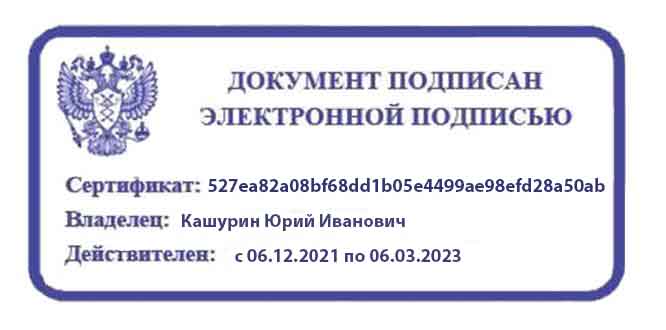 1 ОБЩАЯ ХАРАКТЕРИСТИКА РАБОЧЕЙ ПРОГРАММЫ УЧЕБНОЙ  дИСЦИПЛИНЫ………………………………………………………… 42 СТРУКТУРА и содержание УЧЕБНОЙ ДИСЦИПЛИНЫ……………… 213 условия реализации программы учебной дисциплины………………………………………………………………………..284 Контроль и оценка результатов Освоения учебной дисциплины………………………………………………………………………. 35КодПК, ОКУменияЗнанияОК 01ОК 02ОК 03ОК 04ОК 05ОК 09ОК 10ОК 11ПК 1.1ПК 1.2ПК 1.3. ПК 1.4ПК 2.1ПК 2.2ПК 2.3ПК 2.4ПК 2.5ПК 2.6ПК 2.7ПК 3.1ПК 3.2ПК 3.3ПК 3.4ПК 4.1ПК 4.2ПК 4.3ПК 4.4ПК 4.5ПК 4.6ПК 4.7ЛР 13-15распознавать задачу или проблему в профессиональном или социальном контексте; анализировать задачу или проблему и выделять её составные части; определять этапы решения задачи; выявлять и эффективно искать информацию, необходимую для решения задачи и/или проблемы;составлять план действия; определить необходимые ресурсы;овладевать актуальными методами работы в профессиональной и смежных сферах; реализовывать составленный план; оценивать результат и последствия своих действий (самостоятельно или с помощью наставника); определять задачи для поиска информации; определять необходимые источники информации; планировать процесс поиска; структурировать получаемую информацию; выделять наиболее значимое в перечне информации; оценивать практическую значимость результатов поиска; оформлять результаты поиска.определять актуальность нормативно-правовой документации в профессиональной деятельности; применять современную научную профессиональную терминологию; определять и выстраивать траектории профессионального развития и самообразования.организовывать работу коллектива и команды; взаимодействовать с коллегами, руководством, клиентами в ходе профессиональной деятельности. грамотно излагать свои мысли и оформлять документы по профессиональной тематике на государственном языке, проявлять толерантность в рабочем коллективе.обрабатывать  текстовую  табличную информацию;использовать  деловую графику и мультимедиа информацию;создавать презентации;применять антивирусные  средства  защиты;читать (интерпретировать)  интерфейс  специализированного программного  обеспечения,  находить контекстную  помощь,  работать с документацией;применять специализированное программное обеспечение для сбора, хранения и обработки бухгалтерской информации в соответствии с изучаемыми профессиональными модулями;пользоваться автоматизированными системами  делопроизводства;применять методы и средства  защиты бухгалтерской информациипонимать общий смысл четко произнесенных высказываний на известные темы (профессиональные и бытовые), понимать тексты на базовые профессиональные темы; участвовать в диалогах на знакомые общие и профессиональные темы; строить простые высказывания о себе и о своей профессиональной деятельности; кратко обосновывать и объяснить свои действия (текущие и планируемые); писать простые связные сообщения на знакомые или интересующие профессиональные темы.оформлять бизнес-план; рассчитывать размеры выплат по процентным ставкам кредитования; определять инвестиционную привлекательность коммерческих идей в рамках профессиональной деятельности; презентовать бизнес-идею; определять источники финансирования.актуальный профессиональный и социальный контекст, в котором приходится работать и жить; основные источники информации и ресурсы для решения задач и проблем в профессиональном и/или социальном контексте;алгоритмы выполнения работ в профессиональной и смежных областях; методы работы в профессиональной и смежных сферах; структуру плана для решения задач; порядок оценки результатов решения задач профессиональной деятельности.основные методы и средства сбора, обработки, хранения, передачи и накопления информации;технологию  поиска информации  в сети Интернет;номенклатура информационных источников применяемых в профессиональной деятельности; приемы структурирования информации; формат оформления результатов поиска информации.содержание актуальной нормативно-правовой документации; современная научная и профессиональная терминология; возможные траектории профессионального развития и самообразования.психологические основы деятельности  коллектива, психологические особенности личности; основы проектной деятельности.особенности социального и культурного контекста; правила оформления документов и построения устных сообщений.назначение, состав, основные характеристики организационной  и компьютерной техники;основные компоненты  компьютерных  сетей, принципы пакетной передачи данных, организацию межсетевого взаимодействия; назначение и  принципы использования системного и прикладного  программного  обеспечения;принципы защиты информации от несанкционированного  доступа;правовые аспекты использования информационных технологий и программного обеспечения; основные понятия автоматизированной обработки информации; направления автоматизации  бухгалтерской  деятельности; назначение,  принципы организации и эксплуатации бухгалтерских  информационных систем;основные угрозы и методы обеспечения информационной безопасности.правила построения простых и сложных предложений на профессиональные темы; основные общеупотребительные глаголы (бытовая и профессиональная лексика); лексический минимум, относящийся к описанию предметов, средств и процессов профессиональной деятельности; особенности произношения; правила чтения текстов профессиональной направленности.правила разработки бизнес-планов; порядок выстраивания презентации; кредитные банковские продукты.общие требования к бухгалтерскому учету в части документирования всех хозяйственных действий и операций;понятие первичной бухгалтерской документации;определение первичных бухгалтерских документов;формы первичных бухгалтерских документов, содержащих обязательные реквизиты первичного учетного документа;порядок проведения проверки первичных бухгалтерских документов, формальной проверки документов, проверки по существу, арифметической проверки;принципы и признаки группировки первичных бухгалтерских документов;порядок проведения таксировки и контировки первичных бухгалтерских документов;порядок составления регистров бухгалтерского учета;правила и сроки хранения первичной бухгалтерской документации.сущность плана счетов бухгалтерского учета финансово-хозяйственной деятельности организаций;теоретические вопросы разработки и применения плана счетов бухгалтерского учета в финансово-хозяйственной деятельности организации;инструкцию по применению плана счетов бухгалтерского учета;принципы и цели разработки рабочего плана счетов бухгалтерского учета организации;классификацию счетов бухгалтерского учета по экономическому содержанию, назначению и структуре;два подхода к проблеме оптимальной организации рабочего плана счетов - автономию финансового и управленческого учета и объединение финансового и управленческого учета.учет кассовых операций, денежных документов и переводов в пути;учет денежных средств на расчетных и специальных счетах; особенности учета кассовых операций в иностранной валюте и операций по валютным счетам;порядок оформления денежных и кассовых документов, заполнения кассовой книги;правила заполнения отчета кассира в бухгалтерию.понятие и классификацию основных средств;оценку и переоценку основных средств; учет поступления основных средств;учет выбытия и аренды основных средств;учет амортизации основных средств;особенности учета арендованных и сданных в аренду основных средств;понятие и классификацию нематериальных активов;учет поступления и выбытия нематериальных активов;амортизацию нематериальных активов;учет долгосрочных инвестиций;учет финансовых вложений и ценных бумаг;учет материально-производственных запасов:понятие, классификацию и оценку материально-производственных запасов;документальное оформление поступления и расхода материально-производственных запасов;учет материалов на складе и в бухгалтерии;синтетический учет движения материалов;учет транспортно-заготовительных расходов.учет затрат на производство и калькулирование себестоимости:систему учета производственных затрат и их классификацию;сводный учет затрат на производство, обслуживание производства и управление;особенности учета и распределения затрат вспомогательных производств;учет потерь и непроизводственных расходов;учет и оценку незавершенного производства;калькуляцию себестоимости продукции;характеристику готовой продукции, оценку и синтетический учет;технологию реализации готовой продукции (работ, услуг);учет выручки от реализации продукции (работ, услуг);учет расходов по реализации продукции, выполнению работ и оказанию услуг;учет дебиторской и кредиторской задолженности и формы расчетов;учет расчетов с работниками по прочим операциям и расчетов с подотчетными лицами;расчет затрат, связанных с запуском стартапа.учет труда и его оплаты;учет удержаний из заработной платы работников;учет финансовых результатов и использования прибыли;учет финансовых результатов по обычным видам деятельности;учет финансовых результатов по прочим видам деятельности;учет нераспределенной прибыли;учет собственного капитала:учет уставного капитала;учет резервного капитала и целевого финансирования;учет кредитов и займов;нормативные правовые акты, регулирующие порядок проведения инвентаризации активов и обязательств;основные понятия инвентаризации активов;характеристику объектов, подлежащих инвентаризации;цели и периодичность проведения инвентаризации имущества;задачи и состав инвентаризационной комиссии.процесс подготовки к инвентаризации, порядок подготовки регистров аналитического учета по объектам инвентаризации;перечень лиц, ответственных за подготовительный этап для подбора документации, необходимой для проведения инвентаризации;приемы физического подсчета активов;порядок составления инвентаризационных описей и сроки передачи их в бухгалтерию;порядок составления сличительных ведомостей в бухгалтерии и установление соответствия данных о фактическом наличии средств данным бухгалтерского учета;порядок инвентаризации основных средств и отражение ее результатов в бухгалтерских проводках;порядок инвентаризации нематериальных активов и отражение ее результатов в бухгалтерских проводках;порядок инвентаризации и переоценки материально производственных запасов и отражение ее результатов в бухгалтерских проводках.формирование бухгалтерских проводок по отражению недостачи ценностей, выявленные в ходе инвентаризации, независимо от причин их возникновения с целью контроля на счете 94 "Недостачи и потери от порчи ценностей";формирование бухгалтерских проводок по списанию недостач в зависимости от причин их возникновения.порядок инвентаризации дебиторской и кредиторской задолженности организации;порядок инвентаризации расчетов;технологию определения реального состояния расчетов;порядок выявления задолженности, нереальной для взыскания, с целью принятия мер к взысканию задолженности с должников либо к списанию ее с учета;порядок инвентаризации недостач и потерь от порчи ценностей;порядок ведения бухгалтерского учета источников формирования имущества;порядок выполнения работ по инвентаризации активов и обязательств.методы сбора информации о деятельности объекта внутреннего контроля по выполнению требований правовой и нормативной базы и внутренних регламентов.процедуру составления акта по результатам инвентаризации.виды и порядок налогообложения;систему налогов Российской Федерации;элементы налогообложения;источники уплаты налогов, сборов, пошлин;оформление бухгалтерскими проводками начисления и перечисления сумм налогов и сборов;аналитический учет по счету 68 "Расчеты по налогам и сборам";порядок заполнения платежных поручений по перечислению налогов и сборов;правила заполнения данных статуса плательщика, идентификационный номер налогоплательщика (далее - ИНН) получателя, код причины постановки на учет (далее - КПП) получателя, наименования налоговой инспекции, код бюджетной классификации (далее - КБК), общероссийский классификатор объектов административно-территориального деления (далее - ОКАТО), основания платежа, налогового периода, номера документа, даты документа, типа платежа;коды бюджетной классификации, порядок их присвоения для налога, штрафа и пени;образец заполнения платежных поручений по перечислению налогов, сборов и пошлин;учет расчетов по социальному страхованию и обеспечению;аналитический учет по счету 69 "Расчеты по социальному страхованию";сущность и структуру страховых взносов в Федеральную налоговую службу (далее - ФНС России) и государственные внебюджетные фонды;объекты налогообложения для исчисления страховых взносов в государственные внебюджетные фонды;порядок и сроки исчисления страховых взносов в ФНС России и государственные внебюджетные фонды;порядок и сроки представления отчетности в системе ФНС России и внебюджетного фонда;особенности зачисления сумм страховых взносов в государственные внебюджетные фонды;оформление бухгалтерскими проводками начисления и перечисления сумм страховых взносов в ФНС России и государственные внебюджетные фонды: в Пенсионный фонд Российской Федерации, Фонд социального страхования Российской Федерации, Фонд обязательного медицинского страхования;начисление и перечисление взносов на страхование от несчастных случаев на производстве и профессиональных заболеваний.процедуру контроля прохождения платежных поручений по расчетно-кассовым банковским операциям с использованием выписок банка.использование средств внебюджетных фондов;порядок заполнения платежных поручений по перечислению страховых взносов во внебюджетные фондыобразец заполнения платежных поручений по перечислению страховых взносов во внебюджетные фонды;процедуру контроля прохождения платежных поручений по расчетно-кассовым банковским операциям с использованием выписок банка.законодательство Российской Федерации о бухгалтерском учете, о налогах и сборах, консолидированной финансовой отчетности, аудиторской деятельности, архивном деле, в области социального и медицинского страхования, пенсионного обеспечения;гражданское, таможенное, трудовое, валютное, бюджетное законодательство Российской Федерации, законодательство о противодействии коррупции и коммерческому подкупу, легализации (отмыванию) доходов, полученных преступным путем, и финансированию терроризма, законодательство о порядке изъятия бухгалтерских документов, об ответственности за непредставление или представление недостоверной отчетности.определение бухгалтерской отчетности как информации о финансовом положении экономического субъекта на отчетную дату, финансовом результате его деятельности и движении денежных средств за отчетный период;теоретические основы внутреннего контроля совершаемых фактов хозяйственной жизни и составления бухгалтерской (финансовой) отчетности;механизм отражения нарастающим итогом на счетах бухгалтерского учета данных за отчетный период;методы обобщения информации о хозяйственных операциях организации за отчетный период;порядок составления шахматной таблицы и оборотно-сальдовой ведомости;методы определения результатов хозяйственной деятельности за отчетный период;требования к бухгалтерской отчетности организации;состав и содержание форм бухгалтерской отчетности;бухгалтерский баланс, отчет о финансовых результатах как основные формы бухгалтерской отчетности;методы группировки и перенесения обобщенной учетной информации из оборотно-сальдовой ведомости в формы бухгалтерской отчетности;процедуру составления приложений к бухгалтерскому балансу и отчету о финансовых результатах;порядок отражения изменений в учетной политике в целях бухгалтерского учета;порядок организации получения аудиторского заключения в случае необходимости;сроки представления бухгалтерской отчетности;правила внесения исправлений в бухгалтерскую отчетность в случае выявления неправильного отражения хозяйственных операций.формы налоговых деклараций по налогам и сборам в бюджет и инструкции по их заполнению;форму отчетов по страховым взносам в ФНС России и государственные внебюджетные фонды и инструкцию по ее заполнению;форму статистической отчетности и инструкцию по ее заполнению;сроки представления налоговых деклараций в государственные налоговые органы, внебюджетные фонды и государственные органы статистики;содержание новых форм налоговых деклараций по налогам и сборам и новых инструкций по их заполнению; порядок регистрации и перерегистрации организации в налоговых органах, внебюджетных фондах и статистических органах.методы финансового анализа;виды и приемы финансового анализа;процедуры анализа бухгалтерского баланса:порядок общей оценки структуры активов и источников их формирования по показателям баланса;порядок определения результатов общей оценки структуры активов и их источников по показателям баланса;процедуры анализа ликвидности бухгалтерского баланса;порядок расчета финансовых коэффициентов для оценки платежеспособности;состав критериев оценки несостоятельности (банкротства) организации;процедуры анализа показателей финансовой устойчивости;процедуры анализа отчета о финансовых результатах;принципы и методы общей оценки деловой активности организации, технологию расчета и анализа финансового цикла.основы финансового менеджмента, методические документы по финансовому анализу, методические документы по бюджетированию и управлению денежными потоками.процедуры анализа уровня и динамики финансовых результатов по показателям отчетности;процедуры анализа влияния факторов на прибыль.международные стандарты финансовой отчетности (МСФО) и Директивы Европейского Сообщества о консолидированной отчетности.принимать произвольные первичные бухгалтерские документы, рассматриваемые как письменное доказательство совершения хозяйственной операции или получение разрешения на ее проведение;принимать первичные бухгалтерские документы на бумажном носителе и (или) в виде электронного документа, подписанного электронной подписью;проверять наличие в произвольных первичных бухгалтерских документах обязательных реквизитов;проводить формальную проверку документов, проверку по существу, арифметическую проверку;проводить группировку первичных бухгалтерских документов по ряду признаков;проводить таксировку и контировку первичных бухгалтерских документов;организовывать документооборот;разбираться в номенклатуре дел;заносить данные по сгруппированным документам в регистры бухгалтерского учета;передавать первичные бухгалтерские документы в текущий бухгалтерский архив;передавать первичные бухгалтерские документы в постоянный архив по истечении установленного срока хранения;исправлять ошибки в первичных бухгалтерских документах;понимать и анализировать план счетов бухгалтерского учета финансово-хозяйственной деятельности организаций.обосновывать необходимость разработки рабочего плана счетов на основе типового плана счетов бухгалтерского учета финансово-хозяйственной деятельности;конструировать поэтапно рабочий план счетов бухгалтерского учета организации.проводить учет кассовых операций, денежных документов и переводов в пути;проводить учет денежных средств на расчетных и специальных счетах;учитывать особенности учета кассовых операций в иностранной валюте и операций по валютным счетам;оформлять денежные и кассовые документы;заполнять кассовую книгу и отчет кассира в бухгалтерию.проводить учет основных средств;проводить учет нематериальных активов;проводить учет долгосрочных инвестиций;проводить учет финансовых вложений и ценных бумаг;проводить учет материально-производственных запасов;проводить учет затрат на производство и калькулирование себестоимости;проводить учет готовой продукции и ее реализации;проводить учет текущих операций и расчетов;проводить учет труда и заработной платы;проводить учет финансовых результатов и использования прибыли;проводить учет собственного капитала;проводить учет кредитов и займов;документировать хозяйственные операции и вести бухгалтерский учет активов организации.рассчитывать заработную плату сотрудников;определять сумму удержаний из заработной платы сотрудников;определять финансовые результаты деятельности организации по основным видам деятельности;определять финансовые результаты деятельности организации по прочим видам деятельности;проводить учет нераспределенной прибыли;проводить учет собственного капитала;проводить учет уставного капитала;проводить учет резервного капитала и целевого финансирования;проводить учет кредитов и займов;определять цели и периодичность проведения инвентаризации;руководствоваться нормативными правовыми актами, регулирующими порядок проведения инвентаризации активов;пользоваться специальной терминологией при проведении инвентаризации активов;давать характеристику активов организации.готовить регистры аналитического учета по местам хранения активов и передавать их лицам, ответственным за подготовительный этап, для подбора документации, необходимой для проведения инвентаризации;составлять инвентаризационные описи;проводить физический подсчет активов;составлять сличительные ведомости и устанавливать соответствие данных о фактическом наличии средств данным бухгалтерского учета.выполнять работу по инвентаризации основных средств и отражать ее результаты в бухгалтерских проводках;выполнять работу по инвентаризации нематериальных активов и отражать ее результаты в бухгалтерских проводках;выполнять работу по инвентаризации и переоценке материально-производственных запасов и отражать ее результаты в бухгалтерских проводках;формировать бухгалтерские проводки по отражению недостачи активов, выявленных в ходе инвентаризации, независимо от причин их возникновения с целью контроля на счете 94 "Недостачи и потери от порчи ценностей";формировать бухгалтерские проводки по списанию недостач в зависимости от причин их возникновения;составлять акт по результатам инвентаризации.проводить выверку финансовых обязательств;участвовать в инвентаризации дебиторской и кредиторской задолженности организации;проводить инвентаризацию расчетов;определять реальное состояние расчетов;выявлять задолженность, нереальную для взыскания, с целью принятия мер к взысканию задолженности с должников либо к списанию ее с учета;проводить инвентаризацию недостач и потерь от порчи ценностей (счет 94), целевого финансирования (счет 86), доходов будущих периодов (счет 98).проводить сбор информации о деятельности объекта внутреннего контроля по выполнению требований правовой и нормативной базы и внутренних регламентов.выполнять контрольные процедуры и их документирование, готовить и оформлять завершающие материалы по результатам внутреннего контроля;вести бухгалтерский учет источников формирования активов, выполнять работы по инвентаризации активов и обязательств организации;подготавливать оформление завершающих материалов по результатам внутреннего контроля.определять виды и порядок налогообложения;ориентироваться в системе налогов Российской Федерации;выделять элементы налогообложения;определять источники уплаты налогов, сборов, пошлин;оформлять бухгалтерскими проводками начисления и перечисления сумм налогов и сборов;организовывать аналитический учет по счету 68 "Расчеты по налогам и сборам".заполнять платежные поручения по перечислению налогов и сборов;выбирать для платежных поручений по видам налогов соответствующие реквизиты;выбирать коды бюджетной классификации для определенных налогов, штрафов и пени;пользоваться образцом заполнения платежных поручений по перечислению налогов, сборов и пошлин;проводить учет расчетов по социальному страхованию и обеспечению;определять объекты налогообложения для исчисления, отчеты по страховым взносам в ФНС России и государственные внебюджетные фонды.оформлять бухгалтерскими проводками начисление и перечисление сумм по страховым взносам в ФНС России и государственные внебюджетные фонды: в Пенсионный фонд Российской Федерации, Фонд социального страхования Российской Федерации, Фонд обязательного медицинского страхования.применять порядок и соблюдать сроки исчисления по страховым взносам в государственные внебюджетные фонды;применять особенности зачисления сумм по страховым взносам в ФНС России и в государственные внебюджетные фонды: в Пенсионный фонд Российской Федерации, Фонд социального страхования Российской Федерации, Фонды обязательного медицинского страхования;осуществлять аналитический учет по счету 69 "Расчеты по социальному страхованию";проводить начисление и перечисление взносов на страхование от несчастных случаев на производстве и профессиональных заболеваний;использовать средства внебюджетных фондов по направлениям, определенным законодательством;осуществлять контроль прохождения платежных поручений по расчетно-кассовым банковским операциям с использованием выписок банка;заполнять платежные поручения по перечислению страховых взносов в Пенсионный фонд Российской Федерации, Фонд социального страхования Российской Федерации, Фонд обязательного медицинского страхования;выбирать для платежных поручений по видам страховых взносов соответствующие реквизиты;оформлять платежные поручения по штрафам и пеням внебюджетных фондов;пользоваться образцом заполнения платежных поручений по перечислению страховых взносов во внебюджетные фонды;заполнять данные статуса плательщика, ИНН получателя, КПП получателя, наименование налоговой инспекции, КБК, ОКАТО, основания платежа, страхового периода, номера документа, даты документа;пользоваться образцом заполнения платежных поручений по перечислению страховых взносов во внебюджетные фонды;осуществлять контроль прохождения платежных поручений по расчетно-кассовым банковским операциям с использованием выписок банка;иметь практический опыт в:проведении расчетов с бюджетом и внебюджетными фондами.использовать методы финансового анализа информации, содержащейся в бухгалтерской (финансовой) отчетности, устанавливать причинно-следственные связи изменений, произошедших за отчетный период, оценивать потенциальные риски и возможности экономического субъекта в обозримом будущем, определять источники, содержащие наиболее полную и достоверную информацию о работе объекта внутреннего контроля.выбирать генеральную совокупность из регистров учетных и отчетных данных, применять при ее обработке наиболее рациональные способы выборки, формировать выборку, к которой будут применяться контрольные и аналитические процедуры;применять методы внутреннего контроля (интервью, пересчет, обследование, аналитические процедуры, выборка);выявлять и оценивать риски объекта внутреннего контроля и риски собственных ошибок;оценивать соответствие производимых хозяйственных операций и эффективность использования активов правовой и нормативной базе;формировать информационную базу, отражающую ход устранения выявленных контрольными процедурами недостатков;составлении бухгалтерской отчетности и использовании ее для анализа финансового состояния организации.анализировать налоговое законодательство, типичные ошибки налогоплательщиков, практику применения законодательства налоговыми органами, арбитражными судами;составлении налоговых деклараций, отчетов по страховым взносам во внебюджетные фонды и форм статистической отчетности, входящих в бухгалтерскую отчетность, в установленные законодательством сроки.определять объем работ по финансовому анализу, потребность в трудовых, финансовых и материально-технических ресурсах;определять источники информации для проведения анализа финансового состояния экономического субъекта;планировать программы и сроки проведения финансового анализа экономического субъекта и осуществлять контроль их соблюдения, определять состав и формат аналитических отчетов;распределять объем работ по проведению финансового анализа между работниками (группами работников);проверять качество аналитической информации, полученной в процессе проведения финансового анализа, и выполнять процедуры по ее обобщению;формировать аналитические отчеты и представлять их заинтересованным пользователям;координировать взаимодействие работников экономического субъекта в процессе проведения финансового анализа;оценивать и анализировать финансовый потенциал, ликвидность и платежеспособность, финансовую устойчивость, прибыльность и рентабельность, инвестиционную привлекательность экономического субъекта;формировать обоснованные выводы по результатам информации, полученной в процессе проведения финансового анализа экономического субъекта;разрабатывать финансовые программы развития экономического субъекта, инвестиционную, кредитную и валютную политику экономического субъекта;отражать нарастающим итогом на счетах бухгалтерского учета имущественное и финансовое положение организации;определять результаты хозяйственной деятельности за отчетный период;закрывать бухгалтерские регистры и заполнять формы бухгалтерской отчетности в установленные законодательством сроки;устанавливать идентичность показателей бухгалтерских отчетов;осваивать новые формы бухгалтерской отчетности;адаптировать бухгалтерскую (финансовую) отчетность Российской Федерации к Международным стандартам финансовой отчетности.участии в счетной проверке бухгалтерской отчетности;анализе информации о финансовом положении организации, ее платежеспособности и доходности;применении налоговых льгот;разработке учетной политики в целях налогообложения;составлении бухгалтерской (финансовой) отчетности по Международным стандартам финансовой отчетностиопределять объем работ по финансовому анализу, потребность в трудовых, финансовых и материально-технических ресурсах;определять источники информации для проведения анализа финансового состояния экономического субъекта;планировать программы и сроки проведения финансового анализа экономического субъекта и осуществлять контроль их соблюдения, определять состав и формат аналитических отчетов;распределять объем работ по проведению финансового анализа между работниками (группами работников);проверять качество аналитической информации, полученной в процессе проведения финансового анализа, и выполнять процедуры по ее обобщению;формировать аналитические отчеты и представлять их заинтересованным пользователям;координировать взаимодействие работников экономического субъекта в процессе проведения финансового анализа;оценивать и анализировать финансовый потенциал, ликвидность и платежеспособность, финансовую устойчивость, прибыльность и рентабельность, инвестиционную привлекательность экономического субъекта;формировать обоснованные выводы по результатам информации, полученной в процессе проведения финансового анализа экономического субъекта;разрабатывать финансовые программы развития экономического субъекта, инвестиционную, кредитную и валютную политику экономического субъекта;применять результаты финансового анализа экономического субъекта для целей бюджетирования и управления денежными потоками.составлять прогнозные сметы и бюджеты, платежные календари, кассовые планы, обеспечивать составление финансовой части бизнес-планов, расчетов по привлечению кредитов и займов, проспектов эмиссий ценных бумаг экономического субъекта;вырабатывать сбалансированные решения по корректировке стратегии и тактики в области финансовой политики экономического субъекта, вносить соответствующие изменения в финансовые планы (сметы, бюджеты, бизнес-планы)разрабатывать учетную политику в целях налогообложения;проводить анализ информации о финансовом положении организации, ее платежеспособности и доходности;применять налоговые льготы;составлять бухгалтерскую отчетность и использовать ее для анализа финансового состояния организации;составлять налоговые декларации, отчеты по страховым взносам во внебюджетные фонды и формы статистической отчетности, входящие в бухгалтерскую отчетность, в установленные законодательством сроки;участвовать в счетной проверке бухгалтерской отчетности;отражать нарастающим итогом на счетах бухгалтерского учета имущественное и финансовое положение организации;определять результаты хозяйственной деятельности за отчетный период;закрывать бухгалтерские регистры и заполнять формы бухгалтерской отчетности в установленные законодательством сроки;устанавливать идентичность показателей бухгалтерских отчетов;осваивать новые формы бухгалтерской отчетности;адаптировать бухгалтерскую (финансовую) отчетность Российской Федерации к Международным стандартам финансовой отчетности.применять результаты финансового анализа экономического субъекта для целей бюджетирования и управления денежными потоками;составлять прогнозные сметы и бюджеты, платежные календари, кассовые планы, обеспечивать составление финансовой части бизнес-планов, расчетов по привлечению кредитов и займов, проспектов эмиссий ценных бумаг экономического субъекта.составлять бухгалтерскую (финансовую) отчетность по Международным стандартам финансовой отчетности;вырабатывать сбалансированные решения по корректировке стратегии и тактики в области финансовой политики экономического субъекта, вносить соответствующие изменения в финансовые планы (сметы, бюджеты, бизнес-планы).актуальный профессиональный и социальный контекст, в котором приходится работать и жить; основные источники информации и ресурсы для решения задач и проблем в профессиональном и/или социальном контексте;алгоритмы выполнения работ в профессиональной и смежных областях; методы работы в профессиональной и смежных сферах; структуру плана для решения задач; порядок оценки результатов решения задач профессиональной деятельности.основные методы и средства сбора, обработки, хранения, передачи и накопления информации;технологию  поиска информации  в сети Интернет;номенклатура информационных источников применяемых в профессиональной деятельности; приемы структурирования информации; формат оформления результатов поиска информации.содержание актуальной нормативно-правовой документации; современная научная и профессиональная терминология; возможные траектории профессионального развития и самообразования.психологические основы деятельности  коллектива, психологические особенности личности; основы проектной деятельности.особенности социального и культурного контекста; правила оформления документов и построения устных сообщений.назначение, состав, основные характеристики организационной  и компьютерной техники;основные компоненты  компьютерных  сетей, принципы пакетной передачи данных, организацию межсетевого взаимодействия; назначение и  принципы использования системного и прикладного  программного  обеспечения;принципы защиты информации от несанкционированного  доступа;правовые аспекты использования информационных технологий и программного обеспечения; основные понятия автоматизированной обработки информации; направления автоматизации  бухгалтерской  деятельности; назначение,  принципы организации и эксплуатации бухгалтерских  информационных систем;основные угрозы и методы обеспечения информационной безопасности.правила построения простых и сложных предложений на профессиональные темы; основные общеупотребительные глаголы (бытовая и профессиональная лексика); лексический минимум, относящийся к описанию предметов, средств и процессов профессиональной деятельности; особенности произношения; правила чтения текстов профессиональной направленности.правила разработки бизнес-планов; порядок выстраивания презентации; кредитные банковские продукты.общие требования к бухгалтерскому учету в части документирования всех хозяйственных действий и операций;понятие первичной бухгалтерской документации;определение первичных бухгалтерских документов;формы первичных бухгалтерских документов, содержащих обязательные реквизиты первичного учетного документа;порядок проведения проверки первичных бухгалтерских документов, формальной проверки документов, проверки по существу, арифметической проверки;принципы и признаки группировки первичных бухгалтерских документов;порядок проведения таксировки и контировки первичных бухгалтерских документов;порядок составления регистров бухгалтерского учета;правила и сроки хранения первичной бухгалтерской документации.сущность плана счетов бухгалтерского учета финансово-хозяйственной деятельности организаций;теоретические вопросы разработки и применения плана счетов бухгалтерского учета в финансово-хозяйственной деятельности организации;инструкцию по применению плана счетов бухгалтерского учета;принципы и цели разработки рабочего плана счетов бухгалтерского учета организации;классификацию счетов бухгалтерского учета по экономическому содержанию, назначению и структуре;два подхода к проблеме оптимальной организации рабочего плана счетов - автономию финансового и управленческого учета и объединение финансового и управленческого учета.учет кассовых операций, денежных документов и переводов в пути;учет денежных средств на расчетных и специальных счетах; особенности учета кассовых операций в иностранной валюте и операций по валютным счетам;порядок оформления денежных и кассовых документов, заполнения кассовой книги;правила заполнения отчета кассира в бухгалтерию.понятие и классификацию основных средств;оценку и переоценку основных средств; учет поступления основных средств;учет выбытия и аренды основных средств;учет амортизации основных средств;особенности учета арендованных и сданных в аренду основных средств;понятие и классификацию нематериальных активов;учет поступления и выбытия нематериальных активов;амортизацию нематериальных активов;учет долгосрочных инвестиций;учет финансовых вложений и ценных бумаг;учет материально-производственных запасов:понятие, классификацию и оценку материально-производственных запасов;документальное оформление поступления и расхода материально-производственных запасов;учет материалов на складе и в бухгалтерии;синтетический учет движения материалов;учет транспортно-заготовительных расходов.учет затрат на производство и калькулирование себестоимости:систему учета производственных затрат и их классификацию;сводный учет затрат на производство, обслуживание производства и управление;особенности учета и распределения затрат вспомогательных производств;учет потерь и непроизводственных расходов;учет и оценку незавершенного производства;калькуляцию себестоимости продукции;характеристику готовой продукции, оценку и синтетический учет;технологию реализации готовой продукции (работ, услуг);учет выручки от реализации продукции (работ, услуг);учет расходов по реализации продукции, выполнению работ и оказанию услуг;учет дебиторской и кредиторской задолженности и формы расчетов;учет расчетов с работниками по прочим операциям и расчетов с подотчетными лицами;расчет затрат, связанных с запуском стартапа.учет труда и его оплаты;учет удержаний из заработной платы работников;учет финансовых результатов и использования прибыли;учет финансовых результатов по обычным видам деятельности;учет финансовых результатов по прочим видам деятельности;учет нераспределенной прибыли;учет собственного капитала:учет уставного капитала;учет резервного капитала и целевого финансирования;учет кредитов и займов;нормативные правовые акты, регулирующие порядок проведения инвентаризации активов и обязательств;основные понятия инвентаризации активов;характеристику объектов, подлежащих инвентаризации;цели и периодичность проведения инвентаризации имущества;задачи и состав инвентаризационной комиссии.процесс подготовки к инвентаризации, порядок подготовки регистров аналитического учета по объектам инвентаризации;перечень лиц, ответственных за подготовительный этап для подбора документации, необходимой для проведения инвентаризации;приемы физического подсчета активов;порядок составления инвентаризационных описей и сроки передачи их в бухгалтерию;порядок составления сличительных ведомостей в бухгалтерии и установление соответствия данных о фактическом наличии средств данным бухгалтерского учета;порядок инвентаризации основных средств и отражение ее результатов в бухгалтерских проводках;порядок инвентаризации нематериальных активов и отражение ее результатов в бухгалтерских проводках;порядок инвентаризации и переоценки материально производственных запасов и отражение ее результатов в бухгалтерских проводках.формирование бухгалтерских проводок по отражению недостачи ценностей, выявленные в ходе инвентаризации, независимо от причин их возникновения с целью контроля на счете 94 "Недостачи и потери от порчи ценностей";формирование бухгалтерских проводок по списанию недостач в зависимости от причин их возникновения.порядок инвентаризации дебиторской и кредиторской задолженности организации;порядок инвентаризации расчетов;технологию определения реального состояния расчетов;порядок выявления задолженности, нереальной для взыскания, с целью принятия мер к взысканию задолженности с должников либо к списанию ее с учета;порядок инвентаризации недостач и потерь от порчи ценностей;порядок ведения бухгалтерского учета источников формирования имущества;порядок выполнения работ по инвентаризации активов и обязательств.методы сбора информации о деятельности объекта внутреннего контроля по выполнению требований правовой и нормативной базы и внутренних регламентов.процедуру составления акта по результатам инвентаризации.виды и порядок налогообложения;систему налогов Российской Федерации;элементы налогообложения;источники уплаты налогов, сборов, пошлин;оформление бухгалтерскими проводками начисления и перечисления сумм налогов и сборов;аналитический учет по счету 68 "Расчеты по налогам и сборам";порядок заполнения платежных поручений по перечислению налогов и сборов;правила заполнения данных статуса плательщика, идентификационный номер налогоплательщика (далее - ИНН) получателя, код причины постановки на учет (далее - КПП) получателя, наименования налоговой инспекции, код бюджетной классификации (далее - КБК), общероссийский классификатор объектов административно-территориального деления (далее - ОКАТО), основания платежа, налогового периода, номера документа, даты документа, типа платежа;коды бюджетной классификации, порядок их присвоения для налога, штрафа и пени;образец заполнения платежных поручений по перечислению налогов, сборов и пошлин;учет расчетов по социальному страхованию и обеспечению;аналитический учет по счету 69 "Расчеты по социальному страхованию";сущность и структуру страховых взносов в Федеральную налоговую службу (далее - ФНС России) и государственные внебюджетные фонды;объекты налогообложения для исчисления страховых взносов в государственные внебюджетные фонды;порядок и сроки исчисления страховых взносов в ФНС России и государственные внебюджетные фонды;порядок и сроки представления отчетности в системе ФНС России и внебюджетного фонда;особенности зачисления сумм страховых взносов в государственные внебюджетные фонды;оформление бухгалтерскими проводками начисления и перечисления сумм страховых взносов в ФНС России и государственные внебюджетные фонды: в Пенсионный фонд Российской Федерации, Фонд социального страхования Российской Федерации, Фонд обязательного медицинского страхования;начисление и перечисление взносов на страхование от несчастных случаев на производстве и профессиональных заболеваний.процедуру контроля прохождения платежных поручений по расчетно-кассовым банковским операциям с использованием выписок банка.использование средств внебюджетных фондов;порядок заполнения платежных поручений по перечислению страховых взносов во внебюджетные фондыобразец заполнения платежных поручений по перечислению страховых взносов во внебюджетные фонды;процедуру контроля прохождения платежных поручений по расчетно-кассовым банковским операциям с использованием выписок банка.законодательство Российской Федерации о бухгалтерском учете, о налогах и сборах, консолидированной финансовой отчетности, аудиторской деятельности, архивном деле, в области социального и медицинского страхования, пенсионного обеспечения;гражданское, таможенное, трудовое, валютное, бюджетное законодательство Российской Федерации, законодательство о противодействии коррупции и коммерческому подкупу, легализации (отмыванию) доходов, полученных преступным путем, и финансированию терроризма, законодательство о порядке изъятия бухгалтерских документов, об ответственности за непредставление или представление недостоверной отчетности.определение бухгалтерской отчетности как информации о финансовом положении экономического субъекта на отчетную дату, финансовом результате его деятельности и движении денежных средств за отчетный период;теоретические основы внутреннего контроля совершаемых фактов хозяйственной жизни и составления бухгалтерской (финансовой) отчетности;механизм отражения нарастающим итогом на счетах бухгалтерского учета данных за отчетный период;методы обобщения информации о хозяйственных операциях организации за отчетный период;порядок составления шахматной таблицы и оборотно-сальдовой ведомости;методы определения результатов хозяйственной деятельности за отчетный период;требования к бухгалтерской отчетности организации;состав и содержание форм бухгалтерской отчетности;бухгалтерский баланс, отчет о финансовых результатах как основные формы бухгалтерской отчетности;методы группировки и перенесения обобщенной учетной информации из оборотно-сальдовой ведомости в формы бухгалтерской отчетности;процедуру составления приложений к бухгалтерскому балансу и отчету о финансовых результатах;порядок отражения изменений в учетной политике в целях бухгалтерского учета;порядок организации получения аудиторского заключения в случае необходимости;сроки представления бухгалтерской отчетности;правила внесения исправлений в бухгалтерскую отчетность в случае выявления неправильного отражения хозяйственных операций.формы налоговых деклараций по налогам и сборам в бюджет и инструкции по их заполнению;форму отчетов по страховым взносам в ФНС России и государственные внебюджетные фонды и инструкцию по ее заполнению;форму статистической отчетности и инструкцию по ее заполнению;сроки представления налоговых деклараций в государственные налоговые органы, внебюджетные фонды и государственные органы статистики;содержание новых форм налоговых деклараций по налогам и сборам и новых инструкций по их заполнению; порядок регистрации и перерегистрации организации в налоговых органах, внебюджетных фондах и статистических органах.методы финансового анализа;виды и приемы финансового анализа;процедуры анализа бухгалтерского баланса:порядок общей оценки структуры активов и источников их формирования по показателям баланса;порядок определения результатов общей оценки структуры активов и их источников по показателям баланса;процедуры анализа ликвидности бухгалтерского баланса;порядок расчета финансовых коэффициентов для оценки платежеспособности;состав критериев оценки несостоятельности (банкротства) организации;процедуры анализа показателей финансовой устойчивости;процедуры анализа отчета о финансовых результатах;принципы и методы общей оценки деловой активности организации, технологию расчета и анализа финансового цикла.основы финансового менеджмента, методические документы по финансовому анализу, методические документы по бюджетированию и управлению денежными потоками.процедуры анализа уровня и динамики финансовых результатов по показателям отчетности;процедуры анализа влияния факторов на прибыль.международные стандарты финансовой отчетности (МСФО) и Директивы Европейского Сообщества о консолидированной отчетности.Вид учебной работыОбъем часовОбъем образовательной программы 84,5Самостоятельная учебная нагрузка4Всего учебных занятий76Всего реализуемых в форме практической подготовки50в том числе:в том числе:теоретическое обучение18лабораторные работы-практические занятия 58курсовая работа (проект)-Промежуточная аттестация проводится в форме экзамена4,5Наименование разделов и темСодержание учебного материала и формы организации деятельности обучающихсяОбъем часовКоды компетенций и личностных результатов, формированию которых способствует элемент программы1234Раздел 1. Применение информационных технологий в экономической сфереРаздел 1. Применение информационных технологий в экономической сфере2Тема 1.1 Понятие и сущность информационных систем и технологий Содержание учебного материала2ОК 01-03, 
ОК 05,ОК 09-11ЛР 13-15Тема 1.1 Понятие и сущность информационных систем и технологий 1 Цели, задачи дисциплины. Понятия информации, информационной технологии, информационной системы. Техника безопасности. Применение информационных технологий в экономике. Способы обработки, хранения, передачи и накопления информации. Классификация и состав информационных систем. Понятие качества информационных процессов. Жизненный цикл информационных систем.2ОК 01-03, 
ОК 05,ОК 09-11ЛР 13-15Тема 1.1 Понятие и сущность информационных систем и технологий Тематика практических занятий 8ОК 01-03, 
ОК 05,ОК 09-11ЛР 13-15Тема 1.1 Понятие и сущность информационных систем и технологий 1 Анализ  информационных систем, применяемых в экономической деятельности и деятельности бухгалтера.8ОК 01-03, 
ОК 05,ОК 09-11ЛР 13-15Тема 1.1 Понятие и сущность информационных систем и технологий 2 Анализ  технологий, применяемых в бухгалтерской деятельности.8ОК 01-03, 
ОК 05,ОК 09-11ЛР 13-15Тема 1.1 Понятие и сущность информационных систем и технологий 3 Применение способов обработки, хранения, передачи и накопления информации. 8ОК 01-03, 
ОК 05,ОК 09-11ЛР 13-15Тема 1.1 Понятие и сущность информационных систем и технологий 4 Использование операций обработки информации в бухгалтерской деятельности.8ОК 01-03, 
ОК 05,ОК 09-11ЛР 13-15Тема 1.2 Техническое обеспечение информационных технологийСодержание учебного материала 2ОК 01-05,ОК 09-11ЛР 13-15Тема 1.2 Техническое обеспечение информационных технологий1 Принципы классификации компьютеров. Архитектура персонального компьютера. Основные характеристики системных блоков и мониторов. Классификация печатающих устройств. Состав периферийных устройств: сканеры, копиры, электронные планшеты, веб-камеры и т.д.2ОК 01-05,ОК 09-11ЛР 13-15Тема 1.2 Техническое обеспечение информационных технологийТематика практических занятий 4ОК 01-05,ОК 09-11ЛР 13-15Тема 1.2 Техническое обеспечение информационных технологий1 Изучение персонального компьютера и его составных частей. 4ОК 01-05,ОК 09-11ЛР 13-15Тема 1.2 Техническое обеспечение информационных технологий2 Тестирование устройств персонального компьютера с описанием их назначения.4Тема 1.3 Программное обеспечение информационных технологий.Содержание учебного материала2ОК 01-05,ОК 09-11ЛР 13-15Тема 1.3 Программное обеспечение информационных технологий.1 Понятие платформы программного обеспечения. Сравнительная характеристика используемых платформ. Структура базового программного обеспечения. Классификация и основные характеристики операционной системы. Особенности интерфейса операционной системы. Программы – утилиты. Классификация и направления использования  прикладного программного обеспечения для решения прикладных задач, перспективы его развития.2ОК 01-05,ОК 09-11ЛР 13-15Тема 1.3 Программное обеспечение информационных технологий.Тематика практических занятий 2ОК 01-05,ОК 09-11ЛР 13-15Тема 1.3 Программное обеспечение информационных технологий.Использование прикладного программного обеспечения: файловых менеджеров, программ-архиваторов, утилит.2ОК 01-05,ОК 09-11ЛР 13-15Тема 1.4 Компьютерные вирусы. Антивирусы. Защита информации в информационных системах.Содержание учебного материала 2ОК 01-05,ОК 09-11ЛР 13-15Тема 1.4 Компьютерные вирусы. Антивирусы. Защита информации в информационных системах.1 Понятие компьютерного вируса, защиты информации и информационной безопасности. Принципы и способы защиты информации в информационных системах. Правовое обеспечение применения информационных технологий и защиты информации.2ОК 01-05,ОК 09-11ЛР 13-15Тема 1.4 Компьютерные вирусы. Антивирусы. Защита информации в информационных системах.Тематика практических занятий 2ОК 01-05,ОК 09-11ЛР 13-15Тема 1.4 Компьютерные вирусы. Антивирусы. Защита информации в информационных системах.1 Организация защиты информации на персональном компьютере.2ОК 01-05,ОК 09-11ЛР 13-15Самостоятельная работа обучающихся при изучении раздела 1Проработка конспектов занятий, учебной и специальной литературы, работа с информационными порталами, выполнение сообщений на тему: «Сравнительный  анализ  специализированных программ для анализа финансового состояния организации», «Характеристика угроз безопасности информации и их источников», «Персональный компьютер и его составные части (в форме практической подготовки)Самостоятельная работа обучающихся при изучении раздела 1Проработка конспектов занятий, учебной и специальной литературы, работа с информационными порталами, выполнение сообщений на тему: «Сравнительный  анализ  специализированных программ для анализа финансового состояния организации», «Характеристика угроз безопасности информации и их источников», «Персональный компьютер и его составные части (в форме практической подготовки)2ОК 01-05,ОК 09-11ЛР 13-15Раздел 2. Технологии создания и преобразования информационных объектов в экономической сфереРаздел 2. Технологии создания и преобразования информационных объектов в экономической сфере2Тема 2.1 Технологии создания и обработки текстовой и числовой информацииСодержание учебного материала:2ОК 01-05,ОК 09-11,ПК 1.1, ПК 1.3, ПК 2.1ЛР 13-15Тема 2.1 Технологии создания и обработки текстовой и числовой информацииИспользование текстового процессора MS Word  в профессиональной деятельности бухгалтера. Экономические расчеты и анализ финансового состояния предприятия. Организация расчетов в табличном процессоре MS Excel. Относительная и абсолютная адресация в табличном процессоре MS Excel. 2ОК 01-05,ОК 09-11,ПК 1.1, ПК 1.3, ПК 2.1ЛР 13-15Тема 2.1 Технологии создания и обработки текстовой и числовой информацииТематика практических занятий 18ОК 01-05,ОК 09-11,ПК 1.1, ПК 1.3, ПК 2.1ЛР 13-15Тема 2.1 Технологии создания и обработки текстовой и числовой информации1 Комплексное использование возможностей MS Word в профессиональной деятельности бухгалтера (в форме практической подготовки)18ОК 01-05,ОК 09-11,ПК 1.1, ПК 1.3, ПК 2.1ЛР 13-15Тема 2.1 Технологии создания и обработки текстовой и числовой информации2 Организация работы в MS Excel для экономических расчетов (в форме практической подготовки) 18ОК 01-05,ОК 09-11,ПК 1.1, ПК 1.3, ПК 2.1ЛР 13-15Тема 2.1 Технологии создания и обработки текстовой и числовой информации3 Использование финансовых функций MS Excel (в форме практической подготовки)18ОК 01-05,ОК 09-11,ПК 1.1, ПК 1.3, ПК 2.1ЛР 13-15Тема 2.1 Технологии создания и обработки текстовой и числовой информации4 Применение MS Excel для анализа баланса (в форме практической подготовки)18ОК 01-05,ОК 09-11,ПК 1.1, ПК 1.3, ПК 2.1ЛР 13-15Тема 2.1 Технологии создания и обработки текстовой и числовой информации5 Использование MS Excel для начисления заработной платы (в форме практической подготовки)   18ОК 01-05,ОК 09-11,ПК 1.1, ПК 1.3, ПК 2.1ЛР 13-15Тема 2.1 Технологии создания и обработки текстовой и числовой информации6 Использование MS Excel для расчета налогов (в форме практической подготовки)18ОК 01-05,ОК 09-11,ПК 1.1, ПК 1.3, ПК 2.1ЛР 13-15Тема 2.1 Технологии создания и обработки текстовой и числовой информации7 Использование деловой графики и мультимедиа-информации при создании презентаций.    Графическое представление данных  (в форме практической подготовки)18ОК 01-05,ОК 09-11,ПК 1.1, ПК 1.3, ПК 2.1ЛР 13-15Тема 2.1 Технологии создания и обработки текстовой и числовой информации8 Использование информационно-поисковых систем в профессиональной деятельности бухгалтера(в форме практической подготовки)18ОК 01-05,ОК 09-11,ПК 1.1, ПК 1.3, ПК 2.1ЛР 13-15Тема 2.1 Технологии создания и обработки текстовой и числовой информации9 Использование справочно-правовых систем в профессиональной деятельности бухгалтера (в форме практической подготовки)18ОК 01-05,ОК 09-11,ПК 1.1, ПК 1.3, ПК 2.1ЛР 13-15Тема 2.2 Технологии создания и обработки графической информацииСодержание учебного материала2ОК 01-05,ОК 09-11,ПК 1.1, ПК 1.3, ПК 2.1ЛР 13-15Тема 2.2 Технологии создания и обработки графической информации1 Компьютерная графика, ее виды. Мультимедийные программы. Назначение и основные возможности программы подготовки презентаций MS Power Point. Основные требования к деловым презентациям.2ОК 01-05,ОК 09-11,ПК 1.1, ПК 1.3, ПК 2.1ЛР 13-15Самостоятельная работа обучающихся при изучении раздела 2Проработка конспектов занятий, учебной и специальной литературы, работа с информационными порталами, написание рефератов на тему: «Влияющие и зависимые ячейки. Поиск ошибок в формулах», «Примечания к ячейкам, создание, редактирование, удаление»,  «Защита информации в таблицах, ограничение доступа к рабочей книге» (в форме практической подготовки)Самостоятельная работа обучающихся при изучении раздела 2Проработка конспектов занятий, учебной и специальной литературы, работа с информационными порталами, написание рефератов на тему: «Влияющие и зависимые ячейки. Поиск ошибок в формулах», «Примечания к ячейкам, создание, редактирование, удаление»,  «Защита информации в таблицах, ограничение доступа к рабочей книге» (в форме практической подготовки)2ОК 01-05,ОК 09-11ЛР 13-15Раздел 3. Телекоммуникационные технологииРаздел 3. Телекоммуникационные технологии2Тема 3.1 Представления о технических и программных средствах телекоммуникационных технологий.Содержание учебного материала 2ОК 01-05,ОК 09-11,ПК 1.1, ПК 1.3, ПК 2.1ЛР 13-15Тема 3.1 Представления о технических и программных средствах телекоммуникационных технологий.1. Интернет-технологии. Способы и скоростные характеристики подключения, провайдер. Поиск информации с использованием компьютера. Программные поисковые сервисы. Использование ключевых слов, фраз для поиска информации. Комбинации условия поиска. Поисковые системы. Пример поиска информации на государственных образовательных порталах. Осуществление поиска информации или информационного объекта в тексте, файловых структурах, базах данных, сети Интернет. Создание ящика электронной почты и настройка его параметров. Формирование адресной книги.  Интернет-журналы и СМИ.2ОК 01-05,ОК 09-11,ПК 1.1, ПК 1.3, ПК 2.1ЛР 13-15Тема 3.1 Представления о технических и программных средствах телекоммуникационных технологий.Тематика практических занятий 2ОК 01-05,ОК 09-11,ПК 1.1, ПК 1.3, ПК 2.1ЛР 13-15Тема 3.1 Представления о технических и программных средствах телекоммуникационных технологий.Поиск профессионально значимой информации в сети Интернет (в форме практической подготовки)2ОК 01-05,ОК 09-11,ПК 1.1, ПК 1.3, ПК 2.1ЛР 13-15Тема 3.2 Примеры сетевых информационных систем для различных направлений профессиональной деятельности Содержание учебного материала:2ОК 01-05,ОК 09-11,ПК 1.1, ПК 1.3, ПК 2.1ЛР 13-15Тема 3.2 Примеры сетевых информационных систем для различных направлений профессиональной деятельности Тематика практических занятий 2ОК 01-05,ОК 09-11,ПК 1.1, ПК 1.3, ПК 2.1ЛР 13-15Тема 3.2 Примеры сетевых информационных систем для различных направлений профессиональной деятельности 1 Работа в СПС «Консультант Плюс». Организация поиска нормативных документов в СПС «Консультант Плюс» (в форме практической подготовки)2ОК 01-05,ОК 09-11,ПК 1.1, ПК 1.3, ПК 2.1ЛР 13-15Раздел 4. Информационные системы автоматизации бухгалтерского учетаРаздел 4. Информационные системы автоматизации бухгалтерского учета4Тема 4.1 Технология работы с программным обеспечением автоматизации бухгалтерского учетаСодержание учебного материала4ОК 01-05,ОК 09-11,ПК 1.1- 1.4, 
ПК 2.1-2.7, 
ПК 3.1-3.4, 
ПК 4.1-4.7ЛР 13-15Тема 4.1 Технология работы с программным обеспечением автоматизации бухгалтерского учета1 Основные функции, режимы и правила работы с бухгалтерской программой. Настройка бухгалтерской программы 1С: Бухгалтерия 8.3. на учет. Контекстная помощь, работа с документацией. Режимы работы программы.4ОК 01-05,ОК 09-11,ПК 1.1- 1.4, 
ПК 2.1-2.7, 
ПК 3.1-3.4, 
ПК 4.1-4.7ЛР 13-15Тема 4.1 Технология работы с программным обеспечением автоматизации бухгалтерского учета2 Основные правила обеспечения информационной безопасности бухгалтерского программного комплекса. Сохранение и восстановление информационной базы. Основные возможности программы 1С: Бухгалтерия 8.3. Первый запуск системы. Работа в пользовательском режиме.4ОК 01-05,ОК 09-11,ПК 1.1- 1.4, 
ПК 2.1-2.7, 
ПК 3.1-3.4, 
ПК 4.1-4.7ЛР 13-15Тема 4.1 Технология работы с программным обеспечением автоматизации бухгалтерского учетаКонтрольная работа2ОК 01-05,ОК 09-11,ПК 1.1- 1.4, 
ПК 2.1-2.7, 
ПК 3.1-3.4, 
ПК 4.1-4.7ЛР 13-15Тема 4.1 Технология работы с программным обеспечением автоматизации бухгалтерского учетаТематика практических занятий 24ОК 01-05,ОК 09-11,ПК 1.1- 1.4, 
ПК 2.1-2.7, 
ПК 3.1-3.4, 
ПК 4.1-4.7ЛР 13-15Тема 4.1 Технология работы с программным обеспечением автоматизации бухгалтерского учета1 Установка 1С. Запуск и начало работы с программой. Запуск режима «Конфигуратор» и режима «1С: Предприятие» (в форме практической подготовки)24ОК 01-05,ОК 09-11,ПК 1.1- 1.4, 
ПК 2.1-2.7, 
ПК 3.1-3.4, 
ПК 4.1-4.7ЛР 13-15Тема 4.1 Технология работы с программным обеспечением автоматизации бухгалтерского учета2 Изучение интерфейса программы. Изучение и настройка функций программы (в форме практической подготовки)24ОК 01-05,ОК 09-11,ПК 1.1- 1.4, 
ПК 2.1-2.7, 
ПК 3.1-3.4, 
ПК 4.1-4.7ЛР 13-15Тема 4.1 Технология работы с программным обеспечением автоматизации бухгалтерского учета 3  Ввод начальных сведений об организации. Ввод начальных остатков (в форме практической подготовки)24ОК 01-05,ОК 09-11,ПК 1.1- 1.4, 
ПК 2.1-2.7, 
ПК 3.1-3.4, 
ПК 4.1-4.7ЛР 13-15Тема 4.1 Технология работы с программным обеспечением автоматизации бухгалтерского учета4 Проведение аналитического учета денежных средств. Учет кассовых операций. Формирование кассовой книги (в форме практической подготовки)24ОК 01-05,ОК 09-11,ПК 1.1- 1.4, 
ПК 2.1-2.7, 
ПК 3.1-3.4, 
ПК 4.1-4.7ЛР 13-15Тема 4.1 Технология работы с программным обеспечением автоматизации бухгалтерского учета5 Проведение синтетического учета денежных средств. Учет операций по расчетному счету (в форме практической подготовки)24ОК 01-05,ОК 09-11,ПК 1.1- 1.4, 
ПК 2.1-2.7, 
ПК 3.1-3.4, 
ПК 4.1-4.7ЛР 13-15Тема 4.1 Технология работы с программным обеспечением автоматизации бухгалтерского учета6 Учет расчетов с подотчетными лицами (в форме практической подготовки)24ОК 01-05,ОК 09-11,ПК 1.1- 1.4, 
ПК 2.1-2.7, 
ПК 3.1-3.4, 
ПК 4.1-4.7ЛР 13-15Тема 4.1 Технология работы с программным обеспечением автоматизации бухгалтерского учета7 Учет расчетов с контрагентами. Оформление счетов-фактур в организации. Учет НДС (в форме практической подготовки)24ОК 01-05,ОК 09-11,ПК 1.1- 1.4, 
ПК 2.1-2.7, 
ПК 3.1-3.4, 
ПК 4.1-4.7ЛР 13-15Тема 4.1 Технология работы с программным обеспечением автоматизации бухгалтерского учета8 Учет торговых операций в организации (в форме практической подготовки)24ОК 01-05,ОК 09-11,ПК 1.1- 1.4, 
ПК 2.1-2.7, 
ПК 3.1-3.4, 
ПК 4.1-4.7ЛР 13-15Тема 4.1 Технология работы с программным обеспечением автоматизации бухгалтерского учета9   Учет основных средств и нематериальных активов (в форме практической подготовки)24ОК 01-05,ОК 09-11,ПК 1.1- 1.4, 
ПК 2.1-2.7, 
ПК 3.1-3.4, 
ПК 4.1-4.7ЛР 13-15Тема 4.1 Технология работы с программным обеспечением автоматизации бухгалтерского учета10 Учет кадров и заработной палаты. Проведение операций по выплате заработной платы  (в форме практической подготовки)24ОК 01-05,ОК 09-11,ПК 1.1- 1.4, 
ПК 2.1-2.7, 
ПК 3.1-3.4, 
ПК 4.1-4.7ЛР 13-15Тема 4.1 Технология работы с программным обеспечением автоматизации бухгалтерского учета11 Учет и расчет НДФЛ. Составление декларации (в форме практической подготовки)24ОК 01-05,ОК 09-11,ПК 1.1- 1.4, 
ПК 2.1-2.7, 
ПК 3.1-3.4, 
ПК 4.1-4.7ЛР 13-15Тема 4.1 Технология работы с программным обеспечением автоматизации бухгалтерского учета12 Формирование книги продаж и книги покупок. Формирование бухгалтерской отчетности организации  (в форме практической подготовки)24ОК 01-05,ОК 09-11,ПК 1.1- 1.4, 
ПК 2.1-2.7, 
ПК 3.1-3.4, 
ПК 4.1-4.7ЛР 13-15ИтогоИтого80ОК 01-05,ОК 09-11,ПК 1.1- 1.4, 
ПК 2.1-2.7, 
ПК 3.1-3.4, 
ПК 4.1-4.7ЛР 13-15Промежуточная аттестация   Промежуточная аттестация   4,5ОК 01-05,ОК 09-11,ПК 1.1- 1.4, 
ПК 2.1-2.7, 
ПК 3.1-3.4, 
ПК 4.1-4.7ЛР 13-15ВсегоВсего84,5ОК 01-05,ОК 09-11,ПК 1.1- 1.4, 
ПК 2.1-2.7, 
ПК 3.1-3.4, 
ПК 4.1-4.7ЛР 13-15Результаты обученияКритерии оценкиФормы и методы оценкиПеречень знаний, осваиваемых в рамках дисциплины:актуальный профессиональный и социальный контекст, в котором приходится работать и жить; основные источники информации и ресурсы для решения задач и проблем в профессиональном и/или социальном контексте;алгоритмы выполнения работ в профессиональной и смежных областях; методы работы в профессиональной и смежных сферах; структуру плана для решения задач; порядок оценки результатов решения задач профессиональной деятельности.основные методы и средства сбора, обработки, хранения, передачи и накопления информации;технологию  поиска информации  в сети Интернет;номенклатура информационных источников применяемых в профессиональной деятельности; приемы структурирования информации; формат оформления результатов поиска информации.содержание актуальной нормативно-правовой документации; современная научная и профессиональная терминология; возможные траектории профессионального развития и самообразования.психологические основы деятельности  коллектива, психологические особенности личности; основы проектной деятельности.особенности социального и культурного контекста; правила оформления документов и построения устных сообщений.назначение, состав, основные характеристики организационной  и компьютерной техники;основные компоненты  компьютерных  сетей, принципы пакетной передачи данных, организацию межсетевого взаимодействия; назначение и  принципы использования системного и прикладного  программного  обеспечения;принципы защиты информации от несанкционированного  доступа;правовые аспекты использования информационных технологий и программного обеспечения; основные понятия автоматизированной обработки информации; направления автоматизации  бухгалтерской  деятельности; назначение,  принципы организации и эксплуатации бухгалтерских  информационных систем;основные угрозы и методы обеспечения информационной безопасности.правила построения простых и сложных предложений на профессиональные темы; основные общеупотребительные глаголы (бытовая и профессиональная лексика); лексический минимум, относящийся к описанию предметов, средств и процессов профессиональной деятельности; особенности произношения; правила чтения текстов профессиональной направленности.правила разработки бизнес-планов; порядок выстраивания презентации; кредитные банковские продукты.общие требования к бухгалтерскому учету в части документирования всех хозяйственных действий и операций;понятие первичной бухгалтерской документации;определение первичных бухгалтерских документов;формы первичных бухгалтерских документов, содержащих обязательные реквизиты первичного учетного документа;порядок проведения проверки первичных бухгалтерских документов, формальной проверки документов, проверки по существу, арифметической проверки;принципы и признаки группировки первичных бухгалтерских документов;порядок проведения таксировки и контировки первичных бухгалтерских документов;порядок составления регистров бухгалтерского учета;правила и сроки хранения первичной бухгалтерской документации.сущность плана счетов бухгалтерского учета финансово-хозяйственной деятельности организаций;теоретические вопросы разработки и применения плана счетов бухгалтерского учета в финансово-хозяйственной деятельности организации;инструкцию по применению плана счетов бухгалтерского учета;принципы и цели разработки рабочего плана счетов бухгалтерского учета организации;классификацию счетов бухгалтерского учета по экономическому содержанию, назначению и структуре;два подхода к проблеме оптимальной организации рабочего плана счетов - автономию финансового и управленческого учета и объединение финансового и управленческого учета.учет кассовых операций, денежных документов и переводов в пути;учет денежных средств на расчетных и специальных счетах; особенности учета кассовых операций в иностранной валюте и операций по валютным счетам;порядок оформления денежных и кассовых документов, заполнения кассовой книги;правила заполнения отчета кассира в бухгалтерию.понятие и классификацию основных средств;оценку и переоценку основных средств; учет поступления основных средств;учет выбытия и аренды основных средств;учет амортизации основных средств;особенности учета арендованных и сданных в аренду основных средств;понятие и классификацию нематериальных активов;учет поступления и выбытия нематериальных активов;амортизацию нематериальных активов;учет долгосрочных инвестиций;учет финансовых вложений и ценных бумаг;учет материально-производственных запасов:понятие, классификацию и оценку материально-производственных запасов;документальное оформление поступления и расхода материально-производственных запасов;учет материалов на складе и в бухгалтерии;синтетический учет движения материалов;учет транспортно-заготовительных расходов.учет затрат на производство и калькулирование себестоимости:систему учета производственных затрат и их классификацию;сводный учет затрат на производство, обслуживание производства и управление;особенности учета и распределения затрат вспомогательных производств;учет потерь и непроизводственных расходов;учет и оценку незавершенного производства;калькуляцию себестоимости продукции;характеристику готовой продукции, оценку и синтетический учет;технологию реализации готовой продукции (работ, услуг);учет выручки от реализации продукции (работ, услуг);учет расходов по реализации продукции, выполнению работ и оказанию услуг;учет дебиторской и кредиторской задолженности и формы расчетов;учет расчетов с работниками по прочим операциям и расчетов с подотчетными лицами;расчет затрат, связанных с запуском стартапа.учет труда и его оплаты;учет удержаний из заработной платы работников;учет финансовых результатов и использования прибыли;учет финансовых результатов по обычным видам деятельности;учет финансовых результатов по прочим видам деятельности;учет нераспределенной прибыли;учет собственного капитала:учет уставного капитала;учет резервного капитала и целевого финансирования;учет кредитов и займов;нормативные правовые акты, регулирующие порядок проведения инвентаризации активов и обязательств;основные понятия инвентаризации активов;характеристику объектов, подлежащих инвентаризации;цели и периодичность проведения инвентаризации имущества;задачи и состав инвентаризационной комиссии.процесс подготовки к инвентаризации, порядок подготовки регистров аналитического учета по объектам инвентаризации;перечень лиц, ответственных за подготовительный этап для подбора документации, необходимой для проведения инвентаризации;приемы физического подсчета активов;порядок составления инвентаризационных описей и сроки передачи их в бухгалтерию;порядок составления сличительных ведомостей в бухгалтерии и установление соответствия данных о фактическом наличии средств данным бухгалтерского учета;порядок инвентаризации основных средств и отражение ее результатов в бухгалтерских проводках;порядок инвентаризации нематериальных активов и отражение ее результатов в бухгалтерских проводках;порядок инвентаризации и переоценки материально производственных запасов и отражение ее результатов в бухгалтерских проводках.формирование бухгалтерских проводок по отражению недостачи ценностей, выявленные в ходе инвентаризации, независимо от причин их возникновения с целью контроля на счете 94 "Недостачи и потери от порчи ценностей";формирование бухгалтерских проводок по списанию недостач в зависимости от причин их возникновения.порядок инвентаризации дебиторской и кредиторской задолженности организации;порядок инвентаризации расчетов;технологию определения реального состояния расчетов;порядок выявления задолженности, нереальной для взыскания, с целью принятия мер к взысканию задолженности с должников либо к списанию ее с учета;порядок инвентаризации недостач и потерь от порчи ценностей;порядок ведения бухгалтерского учета источников формирования имущества;порядок выполнения работ по инвентаризации активов и обязательств.методы сбора информации о деятельности объекта внутреннего контроля по выполнению требований правовой и нормативной базы и внутренних регламентов.процедуру составления акта по результатам инвентаризации.виды и порядок налогообложения;систему налогов Российской Федерации;элементы налогообложения;источники уплаты налогов, сборов, пошлин;оформление бухгалтерскими проводками начисления и перечисления сумм налогов и сборов;аналитический учет по счету 68 "Расчеты по налогам и сборам";порядок заполнения платежных поручений по перечислению налогов и сборов;правила заполнения данных статуса плательщика, идентификационный номер налогоплательщика (далее - ИНН) получателя, код причины постановки на учет (далее - КПП) получателя, наименования налоговой инспекции, код бюджетной классификации (далее - КБК), общероссийский классификатор объектов административно-территориального деления (далее - ОКАТО), основания платежа, налогового периода, номера документа, даты документа, типа платежа;коды бюджетной классификации, порядок их присвоения для налога, штрафа и пени;образец заполнения платежных поручений по перечислению налогов, сборов и пошлин;учет расчетов по социальному страхованию и обеспечению;аналитический учет по счету 69 "Расчеты по социальному страхованию";сущность и структуру страховых взносов в Федеральную налоговую службу (далее - ФНС России) и государственные внебюджетные фонды;объекты налогообложения для исчисления страховых взносов в государственные внебюджетные фонды;порядок и сроки исчисления страховых взносов в ФНС России и государственные внебюджетные фонды;порядок и сроки представления отчетности в системе ФНС России и внебюджетного фонда;особенности зачисления сумм страховых взносов в государственные внебюджетные фонды;оформление бухгалтерскими проводками начисления и перечисления сумм страховых взносов в ФНС России и государственные внебюджетные фонды: в Пенсионный фонд Российской Федерации, Фонд социального страхования Российской Федерации, Фонд обязательного медицинского страхования;начисление и перечисление взносов на страхование от несчастных случаев на производстве и профессиональных заболеваний.процедуру контроля прохождения платежных поручений по расчетно-кассовым банковским операциям с использованием выписок банка.использование средств внебюджетных фондов;порядок заполнения платежных поручений по перечислению страховых взносов во внебюджетные фондыобразец заполнения платежных поручений по перечислению страховых взносов во внебюджетные фонды;процедуру контроля прохождения платежных поручений по расчетно-кассовым банковским операциям с использованием выписок банка.законодательство Российской Федерации о бухгалтерском учете, о налогах и сборах, консолидированной финансовой отчетности, аудиторской деятельности, архивном деле, в области социального и медицинского страхования, пенсионного обеспечения;гражданское, таможенное, трудовое, валютное, бюджетное законодательство Российской Федерации, законодательство о противодействии коррупции и коммерческому подкупу, легализации (отмыванию) доходов, полученных преступным путем, и финансированию терроризма, законодательство о порядке изъятия бухгалтерских документов, об ответственности за непредставление или представление недостоверной отчетности.определение бухгалтерской отчетности как информации о финансовом положении экономического субъекта на отчетную дату, финансовом результате его деятельности и движении денежных средств за отчетный период;теоретические основы внутреннего контроля совершаемых фактов хозяйственной жизни и составления бухгалтерской (финансовой) отчетности;механизм отражения нарастающим итогом на счетах бухгалтерского учета данных за отчетный период;методы обобщения информации о хозяйственных операциях организации за отчетный период;порядок составления шахматной таблицы и оборотно-сальдовой ведомости;методы определения результатов хозяйственной деятельности за отчетный период;требования к бухгалтерской отчетности организации;состав и содержание форм бухгалтерской отчетности;бухгалтерский баланс, отчет о финансовых результатах как основные формы бухгалтерской отчетности;методы группировки и перенесения обобщенной учетной информации из оборотно-сальдовой ведомости в формы бухгалтерской отчетности;процедуру составления приложений к бухгалтерскому балансу и отчету о финансовых результатах;порядок отражения изменений в учетной политике в целях бухгалтерского учета;порядок организации получения аудиторского заключения в случае необходимости;сроки представления бухгалтерской отчетности;правила внесения исправлений в бухгалтерскую отчетность в случае выявления неправильного отражения хозяйственных операций.формы налоговых деклараций по налогам и сборам в бюджет и инструкции по их заполнению;форму отчетов по страховым взносам в ФНС России и государственные внебюджетные фонды и инструкцию по ее заполнению;форму статистической отчетности и инструкцию по ее заполнению;сроки представления налоговых деклараций в государственные налоговые органы, внебюджетные фонды и государственные органы статистики;содержание новых форм налоговых деклараций по налогам и сборам и новых инструкций по их заполнению; порядок регистрации и перерегистрации организации в налоговых органах, внебюджетных фондах и статистических органах.методы финансового анализа;виды и приемы финансового анализа;процедуры анализа бухгалтерского баланса:порядок общей оценки структуры активов и источников их формирования по показателям баланса;порядок определения результатов общей оценки структуры активов и их источников по показателям баланса;процедуры анализа ликвидности бухгалтерского баланса;порядок расчета финансовых коэффициентов для оценки платежеспособности;состав критериев оценки несостоятельности (банкротства) организации;процедуры анализа показателей финансовой устойчивости;процедуры анализа отчета о финансовых результатах;принципы и методы общей оценки деловой активности организации, технологию расчета и анализа финансового цикла.основы финансового менеджмента, методические документы по финансовому анализу, методические документы по бюджетированию и управлению денежными потоками.процедуры анализа уровня и динамики финансовых результатов по показателям отчетности;процедуры анализа влияния факторов на прибыль.международные стандарты финансовой отчетности (МСФО) и Директивы Европейского Сообщества о консолидированной отчетности. «Отлично» выставляется обучающемуся, если он глубоко и прочно усвоил программный материал курса, исчерпывающе, последовательно, четко и логически стройно его излагает, умеет тесно увязывать теорию с практикой, свободно справляется с задачами и вопросами, не затрудняется с ответами при видоизменении заданий, правильно обосновывает принятые решения, владеет разносторонними навыками и приемами выполнения практических задач; «Хорошо» выставляется обучающемуся, если он твердо знает материал курса, грамотно и по существу излагает его, не допуская существенных неточностей в ответе на вопрос, правильно применяет теоретические положения при решении практических вопросов и задач, владеет необходимыми навыками и приемами их выполнения; «Удовлетворительно» выставляется обучающемуся, если он имеет знания только основного материала, но не усвоил его деталей, допускает неточности, недостаточно правильные формулировки, нарушения логической последовательности в изложении программного материала, испытывает затруднения при выполнении практических задач; «Неудовлетворительно» выставляется обучающемуся, который не знает значительной части программного материала, допускает существенные ошибки, неуверенно, с большими затруднениями решает практические задачи или не справляется с ними самостоятельно.Устный опросТестированиеВыполнение индивидуальных заданий различной сложностиОценка ответов в ходе эвристической беседы, тестированиеОценка выполнения практического задания (работы)Контрольная работаПеречень умений, осваиваемых в рамках дисциплины:актуальный профессиональный и социальный контекст, в котором приходится работать и жить;основные источники информации и ресурсы для решения задач и проблем в профессиональном и/или социальном контексте;алгоритмы выполнения работ в профессиональной и смежных областях;методы работы в профессиональной и смежных сферах;структуру плана для решения задач;порядок оценки результатов решения задач профессиональной деятельностиосновные методы и средства сбора, обработки, хранения, передачи и накопления информации;технологию поиска информации в сети Интернет;номенклатура информационных источников применяемых в профессиональной деятельности; приемы структурирования информации; формат оформления результатов поиска информациисодержание актуальной нормативно-правовой документации;современная научная и профессиональная терминология;возможные траектории профессионального развития и самообразованияпсихологические основы деятельности  коллектива, психологические особенности личности;основы проектной деятельностиособенности социального и культурного контекста;правила оформления документов и построения устных сообщенийназначение, состав, основные характеристики организационной и компьютерной техники;основные компоненты компьютерных сетей, принципы пакетной передачи данных, организацию межсетевого взаимодействия;назначение и принципы использования системного и прикладного программного обеспечения;принципы защиты информации от несанкционированного  доступа;правовые аспекты использования информационных технологий и программного обеспечения;основные понятия автоматизированной обработки информации;направления автоматизации бухгалтерской деятельности;назначение, принципы организации и эксплуатации бухгалтерских информационных систем;основные угрозы и методы обеспечения информационной безопасностиправила построения простых и сложных предложений на профессиональные темы;основные общеупотребительные глаголы (бытовая и профессиональная лексика);лексический минимум, относящийся к описанию предметов, средств и процессов профессиональной деятельности; особенности произношения;правила чтения текстов профессиональной направленностиосновы предпринимательской деятельности;основы финансовой грамотности;правила разработки бизнес-планов;порядок выстраивания презентации;кредитные банковские продуктыобщие требования к бухгалтерскому учету в части документирования всех хозяйственных действий и операций; понятие первичной бухгалтерской документацииопределение первичных бухгалтерских документов;формы первичных бухгалтерских документов, содержащих обязательные реквизиты первичного учетного документа;порядок проведения проверки первичных бухгалтерских документов, формальной проверки документов, проверки по существу, арифметической проверки;принципы и признаки группировки первичных бухгалтерских документов;порядок проведения таксировки и контировки первичных бухгалтерских документов;порядок составления регистров бухгалтерского учетаправила и сроки хранения первичной бухгалтерской документации;сущность плана счетов бухгалтерского учета финансово-хозяйственной деятельности организаций;теоретические вопросы разработки и применения плана счетов бухгалтерского учета в финансово-хозяйственной деятельности организации;инструкцию по применению плана счетов бухгалтерского учета;принципы и цели разработки рабочего плана счетов бухгалтерского учета организации;классификацию счетов бухгалтерского учета по экономическому содержанию, назначению и структуре;два подхода к проблеме оптимальной организации рабочего плана счетов - автономию финансового и управленческого учета и объединение финансового и управленческого учета;учет кассовых операций, денежных документов и переводов в пути;учет денежных средств на расчетных и специальных счетах; особенности учета кассовых операций в иностранной валюте и операций по валютным счетам;порядок оформления денежных и кассовых документов, заполнения кассовой книги;правила заполнения отчета кассира в бухгалтерию;понятие и классификацию основных средств;оценку и переоценку основных средств;учет поступления основных средств;учет выбытия и аренды основных средств;учет амортизации основных средств;особенности учета арендованных и сданных в аренду основных средств;понятие и классификацию нематериальных активов;учет поступления и выбытия нематериальных активов;амортизацию нематериальных активов;учет долгосрочных инвестиций;учет финансовых вложений и ценных бумаг;учет материально-производственных запасовпонятие, классификацию и оценку материально-производственных запасовдокументальное оформление поступления и расхода материально-производственных запасов;учет материалов на складе и в бухгалтериисинтетический учет движения материалов;учет транспортно-заготовительных расходовучет затрат на производство и калькулирование себестоимостисистему учета производственных затрат и их классификацию;сводный учет затрат на производство, обслуживание производства и управлениеособенности учета и распределения затрат вспомогательных производств;учет потерь и непроизводственных расходовучет и оценку незавершенного производствакалькуляцию себестоимости продукциихарактеристику готовой продукции, оценку и синтетический учеттехнологию реализации готовой продукции (работ, услуг)учет выручки от реализации продукции (работ, услуг)учет расходов по реализации продукции, выполнению работ и оказанию услугучет дебиторской и кредиторской задолженности и формы расчетовучет расчетов с работниками по прочим операциям и расчетов с подотчетными лицамиучет труда и его оплаты;учет удержаний из заработной платы работников;учет финансовых результатов и использования прибылиучет финансовых результатов по обычным видам деятельностиучет финансовых результатов по прочим видам деятельностиучет нераспределенной прибылиучет собственного капиталаучет уставного капиталаучет резервного капитала и целевого финансированияучет кредитов и займовнормативные правовые акты, регулирующие порядок проведения инвентаризации активов и обязательствосновные понятия инвентаризации активов;характеристику объектов, подлежащих инвентаризациицели и периодичность проведения инвентаризации имуществазадачи и состав инвентаризационной комиссиипроцесс подготовки к инвентаризации, порядок подготовки регистров аналитического учета по объектам инвентаризацииперечень лиц, ответственных за подготовительный этап для подбора документации, необходимой для проведения инвентаризацииприемы физического подсчета активовпорядок составления инвентаризационных описей и сроки передачи их в бухгалтериюпорядок составления сличительных ведомостей в бухгалтерии и установление соответствия данных о фактическом наличии средств данным бухгалтерского учета;порядок инвентаризации основных средств и отражение ее результатов в бухгалтерских проводкахпорядок инвентаризации нематериальных активов и отражение ее результатов в бухгалтерских проводкахпорядок инвентаризации и переоценки материально производственных запасов и отражение ее результатов в бухгалтерских проводкахформирование бухгалтерских проводок по отражению недостачи ценностей, выявленные в ходе инвентаризации, независимо от причин их возникновения с целью контроля на счете 94 "Недостачи и потери от порчи ценностей";формирование бухгалтерских проводок по списанию недостач в зависимости от причин их возникновенияпорядок инвентаризации дебиторской и кредиторской задолженности организациипорядок инвентаризации расчетовтехнологию определения реального состояния расчетовпорядок выявления задолженности, нереальной для взыскания, с целью принятия мер к взысканию задолженности с должников либо к списанию ее с учетапорядок инвентаризации недостач и потерь от порчи ценностейпорядок ведения бухгалтерского учета источников формирования имуществапорядок выполнения работ по инвентаризации активов и обязательствметоды сбора информации о деятельности объекта внутреннего контроля по выполнению требований правовой и нормативной базы и внутренних регламентовпроцедуру составления акта по результатам инвентаризациивиды и порядок налогообложениясистему налогов Российской Федерацииэлементы налогообложенияисточники уплаты налогов, сборов, пошлиноформление бухгалтерскими проводками начисления и перечисления сумм налогов и сборованалитический учет по счету 68 "Расчеты по налогам и сборам"порядок заполнения платежных поручений по перечислению налогов и сборовправила заполнения данных статуса плательщика, идентификационный номер налогоплательщика (далее - ИНН) получателя, код причины постановки на учет (далее - КПП) получателя, наименования налоговой инспекции, код бюджетной классификации (далее - КБК), общероссийский классификатор объектов административно-территориального деления (далее - ОКАТО), основания платежа, налогового периода, номера документа, даты документа, типа платежакоды бюджетной классификации, порядок их присвоения для налога, штрафа и пениобразец заполнения платежных поручений по перечислению налогов, сборов и пошлинучет расчетов по социальному страхованию и обеспечениюаналитический учет по счету 69 "Расчеты по социальному страхованию"сущность и структуру страховых взносов в Федеральную налоговую службу (далее - ФНС России) и государственные внебюджетные фондыобъекты налогообложения для исчисления страховых взносов в государственные внебюджетные фондыпорядок и сроки исчисления страховых взносов в ФНС России и государственные внебюджетные фондыпорядок и сроки представления отчетности в системе ФНС России и внебюджетного фондаособенности зачисления сумм страховых взносов в государственные внебюджетные фондыоформление бухгалтерскими проводками начисления и перечисления сумм страховых взносов в ФНС России и государственные внебюджетные фонды: в Пенсионный фонд Российской Федерации, Фонд социального страхования Российской Федерации, Фонд обязательного медицинского страхованияначисление и перечисление взносов на страхование от несчастных случаев на производстве и профессиональных заболеванийпроцедуру контроля прохождения платежных поручений по расчетно-кассовым банковским операциям с использованием выписок банкаиспользование средств внебюджетных фондовпорядок заполнения платежных поручений по перечислению страховых взносов во внебюджетные фондыобразец заполнения платежных поручений по перечислению страховых взносов во внебюджетные фондыпроцедуру контроля прохождения платежных поручений по расчетно-кассовым банковским операциям с использованием выписок банказаконодательство Российской Федерации о бухгалтерском учете, о налогах и сборах, консолидированной финансовой отчетности, аудиторской деятельности, архивном деле, в области социального и медицинского страхования, пенсионного обеспечениягражданское, таможенное, трудовое, валютное, бюджетное законодательство Российской Федерации, законодательство о противодействии коррупции и коммерческому подкупу, легализации (отмыванию) доходов, полученных преступным путем, и финансированию терроризма, законодательство о порядке изъятия бухгалтерских документов, об ответственности за непредставление или представление недостоверной отчетностиопределение бухгалтерской отчетности как информации о финансовом положении экономического субъекта на отчетную дату, финансовом результате его деятельности и движении денежных средств за отчетный периодтеоретические основы внутреннего контроля совершаемых фактов хозяйственной жизни и составления бухгалтерской (финансовой) отчетности механизм отражения нарастающим итогом на счетах бухгалтерского учета данных за отчетный периодметоды обобщения информации о хозяйственных операциях организации за отчетный периодпорядок составления шахматной таблицы и оборотно-сальдовой ведомостиметоды определения результатов хозяйственной деятельности за отчетный периодтребования к бухгалтерской отчетности организациисостав и содержание форм бухгалтерской отчетностибухгалтерский баланс, отчет о финансовых результатах как основные формы бухгалтерской отчетностиметоды группировки и перенесения обобщенной учетной информации из оборотно-сальдовой ведомости в формы бухгалтерской отчетностипроцедуру составления приложений к бухгалтерскому балансу и отчету о финансовых результатахпорядок отражения изменений в учетной политике в целях бухгалтерского учетапорядок организации получения аудиторского заключения в случае необходимостисроки представления бухгалтерской отчетностиправила внесения исправлений в бухгалтерскую отчетность в случае выявления неправильного отражения хозяйственных операцийформы налоговых деклараций по налогам и сборам в бюджет и инструкции по их заполнениюформу отчетов по страховым взносам в ФНС России и государственные внебюджетные фонды и инструкцию по ее заполнениюформу статистической отчетности и инструкцию по ее заполнениюсроки представления налоговых деклараций в государственные налоговые органы, внебюджетные фонды и государственные органы статистикисодержание новых форм налоговых деклараций по налогам и сборам и новых инструкций по их заполнениюпорядок регистрации и перерегистрации организации в налоговых органах, внебюджетных фондах и статистических органахметоды финансового анализавиды и приемы финансового анализапроцедуры анализа бухгалтерского балансапорядок общей оценки структуры активов и источников их формирования по показателям балансапорядок определения результатов общей оценки структуры активов и их источников по показателям балансапроцедуры анализа ликвидности бухгалтерского балансапорядок расчета финансовых коэффициентов для оценки платежеспособностисостав критериев оценки несостоятельности (банкротства) организациипроцедуры анализа показателей финансовой устойчивостипроцедуры анализа отчета о финансовых результатахпринципы и методы общей оценки деловой активности организации, технологию расчета и анализа финансового циклаосновы финансового менеджмента, методические документы по финансовому анализу, методические документы по бюджетированию и управлению денежными потокамипроцедуры анализа уровня и динамики финансовых результатов по показателям отчетностипроцедуры анализа влияния факторов на прибыльмеждународные стандарты финансовой отчетности (МСФО) и Директивы Европейского Сообщества о консолидированной отчетностиПеречень умений, осваиваемых в рамках дисциплины:распознавать задачу или проблему в профессиональном или социальном контексте;анализировать задачу или проблему и выделять её составные частиопределять этапы решения задачивыявлять и эффективно искать информацию, необходимую для решения задачи и/или проблемысоставить план действия; определить необходимые ресурсывладеть актуальными методами работы в профессиональной и смежных сферахреализовать составленный план; оценивать результат и последствия своих действий (самостоятельно или с помощью наставника)определять задачи для поиска информацииопределять необходимые источники информации планировать процесс поиска; структурировать получаемую информациювыделять наиболее значимое в перечне информацииоценивать практическую значимость результатов поиска; оформлять результаты поискаопределять актуальность нормативно-правовой документации в профессиональной деятельностиприменять современную научную профессиональную терминологиюопределять и выстраивать траектории профессионального развития и самообразованияорганизовывать работу коллектива и командывзаимодействовать с коллегами, руководством, клиентами в ходе профессиональной деятельностиграмотно излагать свои мысли и оформлять документы по профессиональной тематике на государственном языке, проявлять толерантность в рабочем коллективеобрабатывать текстовую табличную информациюиспользовать  деловую графику и мультимедиа информациюсоздавать презентацииприменять антивирусные  средства  защитычитать (интерпретировать) интерфейс  специализированного программного  обеспечения,  находить контекстную  помощь,  работать с документациейприменять специализированное программное обеспечение для сбора, хранения и обработки бухгалтерской информации в соответствии с изучаемыми профессиональными модулямипользоваться автоматизированными системами  делопроизводстваприменять методы и средства  защиты бухгалтерской информациипонимать общий смысл четко произнесенных высказываний на известные темы (профессиональные и бытовые), понимать тексты на базовые профессиональные темыучаствовать в диалогах на знакомые общие и профессиональные темыстроить простые высказывания о себе и о своей профессиональной деятельностикратко обосновывать и объяснить свои действия (текущие и планируемые)писать простые связные сообщения на знакомые или интересующие профессиональные темывыявлять достоинства и недостатки коммерческой идеипрезентовать идеи открытия собственного дела в профессиональной деятельности оформлять бизнес-план; рассчитывать размеры выплат по процентным ставкам кредитованияопределять инвестиционную привлекательность коммерческих идей в рамках профессиональной деятельности; презентовать бизнес-идеюопределять источники финансированияпринимать произвольные первичные бухгалтерские документы, рассматриваемые как письменное доказательство совершения хозяйственной операции или получение разрешения на ее проведениепринимать первичные бухгалтерские документы на бумажном носителе и (или) в виде электронного документа, подписанного электронной подписьюпроверять наличие в произвольных первичных бухгалтерских документах обязательных реквизитовпроводить формальную проверку документов, проверку по существу, арифметическую проверку проводить группировку первичных бухгалтерских документов по ряду признаковпроводить таксировку и контировку первичных бухгалтерских документоворганизовывать документооборотразбираться в номенклатуре делзаносить данные по сгруппированным документам в регистры бухгалтерского учетапередавать первичные бухгалтерские документы в текущий бухгалтерский архивпередавать первичные бухгалтерские документы в постоянный архив по истечении установленного срока храненияисправлять ошибки в первичных бухгалтерских документахпонимать и анализировать план счетов бухгалтерского учета финансово-хозяйственной деятельности организацийобосновывать необходимость разработки рабочего плана счетов на основе типового плана счетов бухгалтерского учета финансово-хозяйственной деятельностиконструировать поэтапно рабочий план счетов бухгалтерского учета организациипроводить учет кассовых операций, денежных документов и переводов в путипроводить учет денежных средств на расчетных и специальных счетахучитывать особенности учета кассовых операций в иностранной валюте и операций по валютным счетамоформлять денежные и кассовые документызаполнять кассовую книгу и отчет кассира в бухгалтериюпроводить учет основных средствпроводить учет нематериальных активовпроводить учет долгосрочных инвестицийпроводить учет финансовых вложений и ценных бумагпроводить учет материально-производственных запасовпроводить учет затрат на производство и калькулирование себестоимостипроводить учет готовой продукции и ее реализациипроводить учет текущих операций и расчетовпроводить учет труда и заработной платыпроводить учет финансовых результатов и использования прибыли;проводить учет собственного капитала;проводить учет кредитов и займовдокументировать хозяйственные операции и вести бухгалтерский учет активов организациирассчитывать заработную плату сотрудников;определять сумму удержаний из заработной платы сотрудников;определять финансовые результаты деятельности организации по основным видам деятельности;определять финансовые результаты деятельности организации по прочим видам деятельности;проводить учет нераспределенной прибыли;проводить учет собственного капитала;проводить учет уставного капитала;проводить учет резервного капитала и целевого финансирования;проводить учет кредитов и займов;определять цели и периодичность проведения инвентаризации;руководствоваться нормативными правовыми актами, регулирующими порядок проведения инвентаризации активов;пользоваться специальной терминологией при проведении инвентаризации активов;давать характеристику активов организации;готовить регистры аналитического учета по местам хранения активов и передавать их лицам, ответственным за подготовительный этап, для подбора документации, необходимой для проведения инвентаризации;составлять инвентаризационные описи;проводить физический подсчет активов;составлять сличительные ведомости и устанавливать соответствие данных о фактическом наличии средств данным бухгалтерского учета;выполнять работу по инвентаризации основных средств и отражать ее результаты в бухгалтерских проводках;выполнять работу по инвентаризации нематериальных активов и отражать ее результаты в бухгалтерских проводках;выполнять работу по инвентаризации и переоценке материально-производственных запасов и отражать ее результаты в бухгалтерских проводках;формировать бухгалтерские проводки по отражению недостачи активов, выявленных в ходе инвентаризации, независимо от причин их возникновения с целью контроля на счете 94 "Недостачи и потери от порчи ценностей";формировать бухгалтерские проводки по списанию недостач в зависимости от причин их возникновения;составлять акт по результатам инвентаризациипроводить выверку финансовых обязательств;участвовать в инвентаризации дебиторской и кредиторской задолженности организации;проводить инвентаризацию расчетов;определять реальное состояние расчетов;выявлять задолженность, нереальную для взыскания, с целью принятия мер к взысканию задолженности с должников либо к списанию ее с учета;проводить инвентаризацию недостач и потерь от порчи ценностей (счет 94), целевого финансирования (счет 86), доходов будущих периодов (счет 98);проводить сбор информации о деятельности объекта внутреннего контроля по выполнению требований правовой и нормативной базы и внутренних регламентов;выполнять контрольные процедуры и их документирование, готовить и оформлять завершающие материалы по результатам внутреннего контроля.вести бухгалтерский учет источников формирования активов, выполнять работы по инвентаризации активов и обязательств организации;подготавливать оформление завершающих материалов по результатам внутреннего контроляопределять виды и порядок налогообложения;ориентироваться в системе налогов Российской Федерации;выделять элементы налогообложения;определять источники уплаты налогов, сборов, пошлин;оформлять бухгалтерскими проводками начисления и перечисления сумм налогов и сборов;организовывать аналитический учет по счету 68 "Расчеты по налогам и сборам";заполнять платежные поручения по перечислению налогов и сборов;выбирать для платежных поручений по видам налогов соответствующие реквизиты;выбирать коды бюджетной классификации для определенных налогов, штрафов и пени;пользоваться образцом заполнения платежных поручений по перечислению налогов, сборов и пошлин;проводить учет расчетов по социальному страхованию и обеспечению;определять объекты налогообложения для исчисления, отчеты по страховым взносам в ФНС России и государственные внебюджетные фонды;оформлять бухгалтерскими проводками начисление и перечисление сумм по страховым взносам в ФНС России и государственные внебюджетные фонды: в Пенсионный фонд Российской Федерации, Фонд социального страхования Российской Федерации, Фонд обязательного медицинского страхования;применять порядок и соблюдать сроки исчисления по страховым взносам в государственные внебюджетные фонды;применять особенности зачисления сумм по страховым взносам в ФНС России и в государственные внебюджетные фонды: в Пенсионный фонд Российской Федерации, Фонд социального страхования Российской Федерации, Фонды обязательного медицинского страхования;осуществлять аналитический учет по счету 69 "Расчеты по социальному страхованию";проводить начисление и перечисление взносов на страхование от несчастных случаев на производстве и профессиональных заболеваний;использовать средства внебюджетных фондов по направлениям, определенным законодательством;осуществлять контроль прохождения платежных поручений по расчетно-кассовым банковским операциям с использованием выписок банка;заполнять платежные поручения по перечислению страховых взносов в Пенсионный фонд Российской Федерации, Фонд социального страхования Российской Федерации, Фонд обязательного медицинского страхования;выбирать для платежных поручений по видам страховых взносов соответствующие реквизиты;оформлять платежные поручения по штрафам и пеням внебюджетных фондов;пользоваться образцом заполнения платежных поручений по перечислению страховых взносов во внебюджетные фонды;заполнять данные статуса плательщика, ИНН получателя, КПП получателя, наименование налоговой инспекции, КБК, ОКАТО, основания платежа, страхового периода, номера документа, даты документа;пользоваться образцом заполнения платежных поручений по перечислению страховых взносов во внебюджетные фонды;осуществлять контроль прохождения платежных поручений по расчетно-кассовым банковским операциям с использованием выписок банка.проведении расчетов с бюджетом и внебюджетными фондамииспользовать методы финансового анализа информации, содержащейся в бухгалтерской (финансовой) отчетности, устанавливать причинно-следственные связи изменений, произошедших за отчетный период, оценивать потенциальные риски и возможности экономического субъекта в обозримом будущем, определять источники, содержащие наиболее полную и достоверную информацию о работе объекта внутреннего контроля;выбирать генеральную совокупность из регистров учетных и отчетных данных, применять при ее обработке наиболее рациональные способы выборки, формировать выборку, к которой будут применяться контрольные и аналитические процедуры;применять методы внутреннего контроля (интервью, пересчет, обследование, аналитические процедуры, выборка);выявлять и оценивать риски объекта внутреннего контроля и риски собственных ошибок;оценивать соответствие производимых хозяйственных операций и эффективность использования активов правовой и нормативной базе;формировать информационную базу, отражающую ход устранения выявленных контрольными процедурами недостатков;составлении бухгалтерской отчетности и использовании ее для анализа финансового состояния организациианализировать налоговое законодательство, типичные ошибки налогоплательщиков, практику применения законодательства налоговыми органами, арбитражными судами;составлении налоговых деклараций, отчетов по страховым взносам во внебюджетные фонды и форм статистической отчетности, входящих в бухгалтерскую отчетность, в установленные законодательством сроки;определять объем работ по финансовому анализу, потребность в трудовых, финансовых и материально-технических ресурсах;определять источники информации для проведения анализа финансового состояния экономического субъекта;планировать программы и сроки проведения финансового анализа экономического субъекта и осуществлять контроль их соблюдения, определять состав и формат аналитических отчетов;распределять объем работ по проведению финансового анализа между работниками (группами работников);проверять качество аналитической информации, полученной в процессе проведения финансового анализа, и выполнять процедуры по ее обобщению;формировать аналитические отчеты и представлять их заинтересованным пользователям;координировать взаимодействие работников экономического субъекта в процессе проведения финансового анализа;оценивать и анализировать финансовый потенциал, ликвидность и платежеспособность, финансовую устойчивость, прибыльность и рентабельность, инвестиционную привлекательность экономического субъекта;формировать обоснованные выводы по результатам информации, полученной в процессе проведения финансового анализа экономического субъекта;разрабатывать финансовые программы развития экономического субъекта, инвестиционную, кредитную и валютную политику экономического субъекта;отражать нарастающим итогом на счетах бухгалтерского учета имущественное и финансовое положение организации;определять результаты хозяйственной деятельности за отчетный период;закрывать бухгалтерские регистры и заполнять формы бухгалтерской отчетности в установленные законодательством сроки;устанавливать идентичность показателей бухгалтерских отчетов;осваивать новые формы бухгалтерской отчетности;адаптировать бухгалтерскую (финансовую) отчетность Российской Федерации к Международным стандартам финансовой отчетностиучастии в счетной проверке бухгалтерской отчетности;анализе информации о финансовом положении организации, ее платежеспособности и доходности;применении налоговых льгот;разработке учетной политики в целях налогообложения;составлении бухгалтерской (финансовой) отчетности по Международным стандартам финансовой отчетностиопределять объем работ по финансовому анализу, потребность в трудовых, финансовых и материально-технических ресурсах;определять источники информации для проведения анализа финансового состояния экономического субъекта;планировать программы и сроки проведения финансового анализа экономического субъекта и осуществлять контроль их соблюдения, определять состав и формат аналитических отчетов;распределять объем работ по проведению финансового анализа между работниками (группами работников);проверять качество аналитической информации, полученной в процессе проведения финансового анализа, и выполнять процедуры по ее обобщению;формировать аналитические отчеты и представлять их заинтересованным пользователям;координировать взаимодействие работников экономического субъекта в процессе проведения финансового анализа;оценивать и анализировать финансовый потенциал, ликвидность и платежеспособность, финансовую устойчивость, прибыльность и рентабельность, инвестиционную привлекательность экономического субъекта;формировать обоснованные выводы по результатам информации, полученной в процессе проведения финансового анализа экономического субъекта;разрабатывать финансовые программы развития экономического субъекта, инвестиционную, кредитную и валютную политику экономического субъекта;применять результаты финансового анализа экономического субъекта для целей бюджетирования и управления денежными потоками;составлять прогнозные сметы и бюджеты, платежные календари, кассовые планы, обеспечивать составление финансовой части бизнес-планов, расчетов по привлечению кредитов и займов, проспектов эмиссий ценных бумаг экономического субъекта;вырабатывать сбалансированные решения по корректировке стратегии и тактики в области финансовой политики экономического субъекта, вносить соответствующие изменения в финансовые планы (сметы, бюджеты, бизнес-планы);разрабатывать учетную политику в целях налогообложения;проводить анализ информации о финансовом положении организации, ее платежеспособности и доходности;применять налоговые льготы;составлять бухгалтерскую отчетность и использовать ее для анализа финансового состояния организации;составлять налоговые декларации, отчеты по страховым взносам во внебюджетные фонды и формы статистической отчетности, входящие в бухгалтерскую отчетность, в установленные законодательством сроки;участвовать в счетной проверке бухгалтерской отчетности;отражать нарастающим итогом на счетах бухгалтерского учета имущественное и финансовое положение организации;определять результаты хозяйственной деятельности за отчетный период;закрывать бухгалтерские регистры и заполнять формы бухгалтерской отчетности в установленные законодательством сроки;устанавливать идентичность показателей бухгалтерских отчетов;осваивать новые формы бухгалтерской отчетности;адаптировать бухгалтерскую (финансовую) отчетность Российской Федерации к Международным стандартам финансовой отчетности.применять результаты финансового анализа экономического субъекта для целей бюджетирования и управления денежными потоками;составлять прогнозные сметы и бюджеты, платежные календари, кассовые планы, обеспечивать составление финансовой части бизнес-планов, расчетов по привлечению кредитов и займов, проспектов эмиссий ценных бумаг экономического субъекта;составлять бухгалтерскую (финансовую) отчетность по Международным стандартам финансовой отчетности;вырабатывать сбалансированные решения по корректировке стратегии и тактики в области финансовой политики экономического субъекта, вносить соответствующие изменения в финансовые планы (сметы, бюджеты, бизнес-планы).Перечень умений, осваиваемых в рамках дисциплины:актуальный профессиональный и социальный контекст, в котором приходится работать и жить;основные источники информации и ресурсы для решения задач и проблем в профессиональном и/или социальном контексте;алгоритмы выполнения работ в профессиональной и смежных областях;методы работы в профессиональной и смежных сферах;структуру плана для решения задач;порядок оценки результатов решения задач профессиональной деятельностиосновные методы и средства сбора, обработки, хранения, передачи и накопления информации;технологию поиска информации в сети Интернет;номенклатура информационных источников применяемых в профессиональной деятельности; приемы структурирования информации; формат оформления результатов поиска информациисодержание актуальной нормативно-правовой документации;современная научная и профессиональная терминология;возможные траектории профессионального развития и самообразованияпсихологические основы деятельности  коллектива, психологические особенности личности;основы проектной деятельностиособенности социального и культурного контекста;правила оформления документов и построения устных сообщенийназначение, состав, основные характеристики организационной и компьютерной техники;основные компоненты компьютерных сетей, принципы пакетной передачи данных, организацию межсетевого взаимодействия;назначение и принципы использования системного и прикладного программного обеспечения;принципы защиты информации от несанкционированного  доступа;правовые аспекты использования информационных технологий и программного обеспечения;основные понятия автоматизированной обработки информации;направления автоматизации бухгалтерской деятельности;назначение, принципы организации и эксплуатации бухгалтерских информационных систем;основные угрозы и методы обеспечения информационной безопасностиправила построения простых и сложных предложений на профессиональные темы;основные общеупотребительные глаголы (бытовая и профессиональная лексика);лексический минимум, относящийся к описанию предметов, средств и процессов профессиональной деятельности; особенности произношения;правила чтения текстов профессиональной направленностиосновы предпринимательской деятельности;основы финансовой грамотности;правила разработки бизнес-планов;порядок выстраивания презентации;кредитные банковские продуктыобщие требования к бухгалтерскому учету в части документирования всех хозяйственных действий и операций; понятие первичной бухгалтерской документацииопределение первичных бухгалтерских документов;формы первичных бухгалтерских документов, содержащих обязательные реквизиты первичного учетного документа;порядок проведения проверки первичных бухгалтерских документов, формальной проверки документов, проверки по существу, арифметической проверки;принципы и признаки группировки первичных бухгалтерских документов;порядок проведения таксировки и контировки первичных бухгалтерских документов;порядок составления регистров бухгалтерского учетаправила и сроки хранения первичной бухгалтерской документации;сущность плана счетов бухгалтерского учета финансово-хозяйственной деятельности организаций;теоретические вопросы разработки и применения плана счетов бухгалтерского учета в финансово-хозяйственной деятельности организации;инструкцию по применению плана счетов бухгалтерского учета;принципы и цели разработки рабочего плана счетов бухгалтерского учета организации;классификацию счетов бухгалтерского учета по экономическому содержанию, назначению и структуре;два подхода к проблеме оптимальной организации рабочего плана счетов - автономию финансового и управленческого учета и объединение финансового и управленческого учета;учет кассовых операций, денежных документов и переводов в пути;учет денежных средств на расчетных и специальных счетах; особенности учета кассовых операций в иностранной валюте и операций по валютным счетам;порядок оформления денежных и кассовых документов, заполнения кассовой книги;правила заполнения отчета кассира в бухгалтерию;понятие и классификацию основных средств;оценку и переоценку основных средств;учет поступления основных средств;учет выбытия и аренды основных средств;учет амортизации основных средств;особенности учета арендованных и сданных в аренду основных средств;понятие и классификацию нематериальных активов;учет поступления и выбытия нематериальных активов;амортизацию нематериальных активов;учет долгосрочных инвестиций;учет финансовых вложений и ценных бумаг;учет материально-производственных запасовпонятие, классификацию и оценку материально-производственных запасовдокументальное оформление поступления и расхода материально-производственных запасов;учет материалов на складе и в бухгалтериисинтетический учет движения материалов;учет транспортно-заготовительных расходовучет затрат на производство и калькулирование себестоимостисистему учета производственных затрат и их классификацию;сводный учет затрат на производство, обслуживание производства и управлениеособенности учета и распределения затрат вспомогательных производств;учет потерь и непроизводственных расходовучет и оценку незавершенного производствакалькуляцию себестоимости продукциихарактеристику готовой продукции, оценку и синтетический учеттехнологию реализации готовой продукции (работ, услуг)учет выручки от реализации продукции (работ, услуг)учет расходов по реализации продукции, выполнению работ и оказанию услугучет дебиторской и кредиторской задолженности и формы расчетовучет расчетов с работниками по прочим операциям и расчетов с подотчетными лицамиучет труда и его оплаты;учет удержаний из заработной платы работников;учет финансовых результатов и использования прибылиучет финансовых результатов по обычным видам деятельностиучет финансовых результатов по прочим видам деятельностиучет нераспределенной прибылиучет собственного капиталаучет уставного капиталаучет резервного капитала и целевого финансированияучет кредитов и займовнормативные правовые акты, регулирующие порядок проведения инвентаризации активов и обязательствосновные понятия инвентаризации активов;характеристику объектов, подлежащих инвентаризациицели и периодичность проведения инвентаризации имуществазадачи и состав инвентаризационной комиссиипроцесс подготовки к инвентаризации, порядок подготовки регистров аналитического учета по объектам инвентаризацииперечень лиц, ответственных за подготовительный этап для подбора документации, необходимой для проведения инвентаризацииприемы физического подсчета активовпорядок составления инвентаризационных описей и сроки передачи их в бухгалтериюпорядок составления сличительных ведомостей в бухгалтерии и установление соответствия данных о фактическом наличии средств данным бухгалтерского учета;порядок инвентаризации основных средств и отражение ее результатов в бухгалтерских проводкахпорядок инвентаризации нематериальных активов и отражение ее результатов в бухгалтерских проводкахпорядок инвентаризации и переоценки материально производственных запасов и отражение ее результатов в бухгалтерских проводкахформирование бухгалтерских проводок по отражению недостачи ценностей, выявленные в ходе инвентаризации, независимо от причин их возникновения с целью контроля на счете 94 "Недостачи и потери от порчи ценностей";формирование бухгалтерских проводок по списанию недостач в зависимости от причин их возникновенияпорядок инвентаризации дебиторской и кредиторской задолженности организациипорядок инвентаризации расчетовтехнологию определения реального состояния расчетовпорядок выявления задолженности, нереальной для взыскания, с целью принятия мер к взысканию задолженности с должников либо к списанию ее с учетапорядок инвентаризации недостач и потерь от порчи ценностейпорядок ведения бухгалтерского учета источников формирования имуществапорядок выполнения работ по инвентаризации активов и обязательствметоды сбора информации о деятельности объекта внутреннего контроля по выполнению требований правовой и нормативной базы и внутренних регламентовпроцедуру составления акта по результатам инвентаризациивиды и порядок налогообложениясистему налогов Российской Федерацииэлементы налогообложенияисточники уплаты налогов, сборов, пошлиноформление бухгалтерскими проводками начисления и перечисления сумм налогов и сборованалитический учет по счету 68 "Расчеты по налогам и сборам"порядок заполнения платежных поручений по перечислению налогов и сборовправила заполнения данных статуса плательщика, идентификационный номер налогоплательщика (далее - ИНН) получателя, код причины постановки на учет (далее - КПП) получателя, наименования налоговой инспекции, код бюджетной классификации (далее - КБК), общероссийский классификатор объектов административно-территориального деления (далее - ОКАТО), основания платежа, налогового периода, номера документа, даты документа, типа платежакоды бюджетной классификации, порядок их присвоения для налога, штрафа и пениобразец заполнения платежных поручений по перечислению налогов, сборов и пошлинучет расчетов по социальному страхованию и обеспечениюаналитический учет по счету 69 "Расчеты по социальному страхованию"сущность и структуру страховых взносов в Федеральную налоговую службу (далее - ФНС России) и государственные внебюджетные фондыобъекты налогообложения для исчисления страховых взносов в государственные внебюджетные фондыпорядок и сроки исчисления страховых взносов в ФНС России и государственные внебюджетные фондыпорядок и сроки представления отчетности в системе ФНС России и внебюджетного фондаособенности зачисления сумм страховых взносов в государственные внебюджетные фондыоформление бухгалтерскими проводками начисления и перечисления сумм страховых взносов в ФНС России и государственные внебюджетные фонды: в Пенсионный фонд Российской Федерации, Фонд социального страхования Российской Федерации, Фонд обязательного медицинского страхованияначисление и перечисление взносов на страхование от несчастных случаев на производстве и профессиональных заболеванийпроцедуру контроля прохождения платежных поручений по расчетно-кассовым банковским операциям с использованием выписок банкаиспользование средств внебюджетных фондовпорядок заполнения платежных поручений по перечислению страховых взносов во внебюджетные фондыобразец заполнения платежных поручений по перечислению страховых взносов во внебюджетные фондыпроцедуру контроля прохождения платежных поручений по расчетно-кассовым банковским операциям с использованием выписок банказаконодательство Российской Федерации о бухгалтерском учете, о налогах и сборах, консолидированной финансовой отчетности, аудиторской деятельности, архивном деле, в области социального и медицинского страхования, пенсионного обеспечениягражданское, таможенное, трудовое, валютное, бюджетное законодательство Российской Федерации, законодательство о противодействии коррупции и коммерческому подкупу, легализации (отмыванию) доходов, полученных преступным путем, и финансированию терроризма, законодательство о порядке изъятия бухгалтерских документов, об ответственности за непредставление или представление недостоверной отчетностиопределение бухгалтерской отчетности как информации о финансовом положении экономического субъекта на отчетную дату, финансовом результате его деятельности и движении денежных средств за отчетный периодтеоретические основы внутреннего контроля совершаемых фактов хозяйственной жизни и составления бухгалтерской (финансовой) отчетности механизм отражения нарастающим итогом на счетах бухгалтерского учета данных за отчетный периодметоды обобщения информации о хозяйственных операциях организации за отчетный периодпорядок составления шахматной таблицы и оборотно-сальдовой ведомостиметоды определения результатов хозяйственной деятельности за отчетный периодтребования к бухгалтерской отчетности организациисостав и содержание форм бухгалтерской отчетностибухгалтерский баланс, отчет о финансовых результатах как основные формы бухгалтерской отчетностиметоды группировки и перенесения обобщенной учетной информации из оборотно-сальдовой ведомости в формы бухгалтерской отчетностипроцедуру составления приложений к бухгалтерскому балансу и отчету о финансовых результатахпорядок отражения изменений в учетной политике в целях бухгалтерского учетапорядок организации получения аудиторского заключения в случае необходимостисроки представления бухгалтерской отчетностиправила внесения исправлений в бухгалтерскую отчетность в случае выявления неправильного отражения хозяйственных операцийформы налоговых деклараций по налогам и сборам в бюджет и инструкции по их заполнениюформу отчетов по страховым взносам в ФНС России и государственные внебюджетные фонды и инструкцию по ее заполнениюформу статистической отчетности и инструкцию по ее заполнениюсроки представления налоговых деклараций в государственные налоговые органы, внебюджетные фонды и государственные органы статистикисодержание новых форм налоговых деклараций по налогам и сборам и новых инструкций по их заполнениюпорядок регистрации и перерегистрации организации в налоговых органах, внебюджетных фондах и статистических органахметоды финансового анализавиды и приемы финансового анализапроцедуры анализа бухгалтерского балансапорядок общей оценки структуры активов и источников их формирования по показателям балансапорядок определения результатов общей оценки структуры активов и их источников по показателям балансапроцедуры анализа ликвидности бухгалтерского балансапорядок расчета финансовых коэффициентов для оценки платежеспособностисостав критериев оценки несостоятельности (банкротства) организациипроцедуры анализа показателей финансовой устойчивостипроцедуры анализа отчета о финансовых результатахпринципы и методы общей оценки деловой активности организации, технологию расчета и анализа финансового циклаосновы финансового менеджмента, методические документы по финансовому анализу, методические документы по бюджетированию и управлению денежными потокамипроцедуры анализа уровня и динамики финансовых результатов по показателям отчетностипроцедуры анализа влияния факторов на прибыльмеждународные стандарты финансовой отчетности (МСФО) и Директивы Европейского Сообщества о консолидированной отчетностиПеречень умений, осваиваемых в рамках дисциплины:распознавать задачу или проблему в профессиональном или социальном контексте;анализировать задачу или проблему и выделять её составные частиопределять этапы решения задачивыявлять и эффективно искать информацию, необходимую для решения задачи и/или проблемысоставить план действия; определить необходимые ресурсывладеть актуальными методами работы в профессиональной и смежных сферахреализовать составленный план; оценивать результат и последствия своих действий (самостоятельно или с помощью наставника)определять задачи для поиска информацииопределять необходимые источники информации планировать процесс поиска; структурировать получаемую информациювыделять наиболее значимое в перечне информацииоценивать практическую значимость результатов поиска; оформлять результаты поискаопределять актуальность нормативно-правовой документации в профессиональной деятельностиприменять современную научную профессиональную терминологиюопределять и выстраивать траектории профессионального развития и самообразованияорганизовывать работу коллектива и командывзаимодействовать с коллегами, руководством, клиентами в ходе профессиональной деятельностиграмотно излагать свои мысли и оформлять документы по профессиональной тематике на государственном языке, проявлять толерантность в рабочем коллективеобрабатывать текстовую табличную информациюиспользовать  деловую графику и мультимедиа информациюсоздавать презентацииприменять антивирусные  средства  защитычитать (интерпретировать) интерфейс  специализированного программного  обеспечения,  находить контекстную  помощь,  работать с документациейприменять специализированное программное обеспечение для сбора, хранения и обработки бухгалтерской информации в соответствии с изучаемыми профессиональными модулямипользоваться автоматизированными системами  делопроизводстваприменять методы и средства  защиты бухгалтерской информациипонимать общий смысл четко произнесенных высказываний на известные темы (профессиональные и бытовые), понимать тексты на базовые профессиональные темыучаствовать в диалогах на знакомые общие и профессиональные темыстроить простые высказывания о себе и о своей профессиональной деятельностикратко обосновывать и объяснить свои действия (текущие и планируемые)писать простые связные сообщения на знакомые или интересующие профессиональные темывыявлять достоинства и недостатки коммерческой идеипрезентовать идеи открытия собственного дела в профессиональной деятельности оформлять бизнес-план; рассчитывать размеры выплат по процентным ставкам кредитованияопределять инвестиционную привлекательность коммерческих идей в рамках профессиональной деятельности; презентовать бизнес-идеюопределять источники финансированияпринимать произвольные первичные бухгалтерские документы, рассматриваемые как письменное доказательство совершения хозяйственной операции или получение разрешения на ее проведениепринимать первичные бухгалтерские документы на бумажном носителе и (или) в виде электронного документа, подписанного электронной подписьюпроверять наличие в произвольных первичных бухгалтерских документах обязательных реквизитовпроводить формальную проверку документов, проверку по существу, арифметическую проверку проводить группировку первичных бухгалтерских документов по ряду признаковпроводить таксировку и контировку первичных бухгалтерских документоворганизовывать документооборотразбираться в номенклатуре делзаносить данные по сгруппированным документам в регистры бухгалтерского учетапередавать первичные бухгалтерские документы в текущий бухгалтерский архивпередавать первичные бухгалтерские документы в постоянный архив по истечении установленного срока храненияисправлять ошибки в первичных бухгалтерских документахпонимать и анализировать план счетов бухгалтерского учета финансово-хозяйственной деятельности организацийобосновывать необходимость разработки рабочего плана счетов на основе типового плана счетов бухгалтерского учета финансово-хозяйственной деятельностиконструировать поэтапно рабочий план счетов бухгалтерского учета организациипроводить учет кассовых операций, денежных документов и переводов в путипроводить учет денежных средств на расчетных и специальных счетахучитывать особенности учета кассовых операций в иностранной валюте и операций по валютным счетамоформлять денежные и кассовые документызаполнять кассовую книгу и отчет кассира в бухгалтериюпроводить учет основных средствпроводить учет нематериальных активовпроводить учет долгосрочных инвестицийпроводить учет финансовых вложений и ценных бумагпроводить учет материально-производственных запасовпроводить учет затрат на производство и калькулирование себестоимостипроводить учет готовой продукции и ее реализациипроводить учет текущих операций и расчетовпроводить учет труда и заработной платыпроводить учет финансовых результатов и использования прибыли;проводить учет собственного капитала;проводить учет кредитов и займовдокументировать хозяйственные операции и вести бухгалтерский учет активов организациирассчитывать заработную плату сотрудников;определять сумму удержаний из заработной платы сотрудников;определять финансовые результаты деятельности организации по основным видам деятельности;определять финансовые результаты деятельности организации по прочим видам деятельности;проводить учет нераспределенной прибыли;проводить учет собственного капитала;проводить учет уставного капитала;проводить учет резервного капитала и целевого финансирования;проводить учет кредитов и займов;определять цели и периодичность проведения инвентаризации;руководствоваться нормативными правовыми актами, регулирующими порядок проведения инвентаризации активов;пользоваться специальной терминологией при проведении инвентаризации активов;давать характеристику активов организации;готовить регистры аналитического учета по местам хранения активов и передавать их лицам, ответственным за подготовительный этап, для подбора документации, необходимой для проведения инвентаризации;составлять инвентаризационные описи;проводить физический подсчет активов;составлять сличительные ведомости и устанавливать соответствие данных о фактическом наличии средств данным бухгалтерского учета;выполнять работу по инвентаризации основных средств и отражать ее результаты в бухгалтерских проводках;выполнять работу по инвентаризации нематериальных активов и отражать ее результаты в бухгалтерских проводках;выполнять работу по инвентаризации и переоценке материально-производственных запасов и отражать ее результаты в бухгалтерских проводках;формировать бухгалтерские проводки по отражению недостачи активов, выявленных в ходе инвентаризации, независимо от причин их возникновения с целью контроля на счете 94 "Недостачи и потери от порчи ценностей";формировать бухгалтерские проводки по списанию недостач в зависимости от причин их возникновения;составлять акт по результатам инвентаризациипроводить выверку финансовых обязательств;участвовать в инвентаризации дебиторской и кредиторской задолженности организации;проводить инвентаризацию расчетов;определять реальное состояние расчетов;выявлять задолженность, нереальную для взыскания, с целью принятия мер к взысканию задолженности с должников либо к списанию ее с учета;проводить инвентаризацию недостач и потерь от порчи ценностей (счет 94), целевого финансирования (счет 86), доходов будущих периодов (счет 98);проводить сбор информации о деятельности объекта внутреннего контроля по выполнению требований правовой и нормативной базы и внутренних регламентов;выполнять контрольные процедуры и их документирование, готовить и оформлять завершающие материалы по результатам внутреннего контроля.вести бухгалтерский учет источников формирования активов, выполнять работы по инвентаризации активов и обязательств организации;подготавливать оформление завершающих материалов по результатам внутреннего контроляопределять виды и порядок налогообложения;ориентироваться в системе налогов Российской Федерации;выделять элементы налогообложения;определять источники уплаты налогов, сборов, пошлин;оформлять бухгалтерскими проводками начисления и перечисления сумм налогов и сборов;организовывать аналитический учет по счету 68 "Расчеты по налогам и сборам";заполнять платежные поручения по перечислению налогов и сборов;выбирать для платежных поручений по видам налогов соответствующие реквизиты;выбирать коды бюджетной классификации для определенных налогов, штрафов и пени;пользоваться образцом заполнения платежных поручений по перечислению налогов, сборов и пошлин;проводить учет расчетов по социальному страхованию и обеспечению;определять объекты налогообложения для исчисления, отчеты по страховым взносам в ФНС России и государственные внебюджетные фонды;оформлять бухгалтерскими проводками начисление и перечисление сумм по страховым взносам в ФНС России и государственные внебюджетные фонды: в Пенсионный фонд Российской Федерации, Фонд социального страхования Российской Федерации, Фонд обязательного медицинского страхования;применять порядок и соблюдать сроки исчисления по страховым взносам в государственные внебюджетные фонды;применять особенности зачисления сумм по страховым взносам в ФНС России и в государственные внебюджетные фонды: в Пенсионный фонд Российской Федерации, Фонд социального страхования Российской Федерации, Фонды обязательного медицинского страхования;осуществлять аналитический учет по счету 69 "Расчеты по социальному страхованию";проводить начисление и перечисление взносов на страхование от несчастных случаев на производстве и профессиональных заболеваний;использовать средства внебюджетных фондов по направлениям, определенным законодательством;осуществлять контроль прохождения платежных поручений по расчетно-кассовым банковским операциям с использованием выписок банка;заполнять платежные поручения по перечислению страховых взносов в Пенсионный фонд Российской Федерации, Фонд социального страхования Российской Федерации, Фонд обязательного медицинского страхования;выбирать для платежных поручений по видам страховых взносов соответствующие реквизиты;оформлять платежные поручения по штрафам и пеням внебюджетных фондов;пользоваться образцом заполнения платежных поручений по перечислению страховых взносов во внебюджетные фонды;заполнять данные статуса плательщика, ИНН получателя, КПП получателя, наименование налоговой инспекции, КБК, ОКАТО, основания платежа, страхового периода, номера документа, даты документа;пользоваться образцом заполнения платежных поручений по перечислению страховых взносов во внебюджетные фонды;осуществлять контроль прохождения платежных поручений по расчетно-кассовым банковским операциям с использованием выписок банка.проведении расчетов с бюджетом и внебюджетными фондамииспользовать методы финансового анализа информации, содержащейся в бухгалтерской (финансовой) отчетности, устанавливать причинно-следственные связи изменений, произошедших за отчетный период, оценивать потенциальные риски и возможности экономического субъекта в обозримом будущем, определять источники, содержащие наиболее полную и достоверную информацию о работе объекта внутреннего контроля;выбирать генеральную совокупность из регистров учетных и отчетных данных, применять при ее обработке наиболее рациональные способы выборки, формировать выборку, к которой будут применяться контрольные и аналитические процедуры;применять методы внутреннего контроля (интервью, пересчет, обследование, аналитические процедуры, выборка);выявлять и оценивать риски объекта внутреннего контроля и риски собственных ошибок;оценивать соответствие производимых хозяйственных операций и эффективность использования активов правовой и нормативной базе;формировать информационную базу, отражающую ход устранения выявленных контрольными процедурами недостатков;составлении бухгалтерской отчетности и использовании ее для анализа финансового состояния организациианализировать налоговое законодательство, типичные ошибки налогоплательщиков, практику применения законодательства налоговыми органами, арбитражными судами;составлении налоговых деклараций, отчетов по страховым взносам во внебюджетные фонды и форм статистической отчетности, входящих в бухгалтерскую отчетность, в установленные законодательством сроки;определять объем работ по финансовому анализу, потребность в трудовых, финансовых и материально-технических ресурсах;определять источники информации для проведения анализа финансового состояния экономического субъекта;планировать программы и сроки проведения финансового анализа экономического субъекта и осуществлять контроль их соблюдения, определять состав и формат аналитических отчетов;распределять объем работ по проведению финансового анализа между работниками (группами работников);проверять качество аналитической информации, полученной в процессе проведения финансового анализа, и выполнять процедуры по ее обобщению;формировать аналитические отчеты и представлять их заинтересованным пользователям;координировать взаимодействие работников экономического субъекта в процессе проведения финансового анализа;оценивать и анализировать финансовый потенциал, ликвидность и платежеспособность, финансовую устойчивость, прибыльность и рентабельность, инвестиционную привлекательность экономического субъекта;формировать обоснованные выводы по результатам информации, полученной в процессе проведения финансового анализа экономического субъекта;разрабатывать финансовые программы развития экономического субъекта, инвестиционную, кредитную и валютную политику экономического субъекта;отражать нарастающим итогом на счетах бухгалтерского учета имущественное и финансовое положение организации;определять результаты хозяйственной деятельности за отчетный период;закрывать бухгалтерские регистры и заполнять формы бухгалтерской отчетности в установленные законодательством сроки;устанавливать идентичность показателей бухгалтерских отчетов;осваивать новые формы бухгалтерской отчетности;адаптировать бухгалтерскую (финансовую) отчетность Российской Федерации к Международным стандартам финансовой отчетностиучастии в счетной проверке бухгалтерской отчетности;анализе информации о финансовом положении организации, ее платежеспособности и доходности;применении налоговых льгот;разработке учетной политики в целях налогообложения;составлении бухгалтерской (финансовой) отчетности по Международным стандартам финансовой отчетностиопределять объем работ по финансовому анализу, потребность в трудовых, финансовых и материально-технических ресурсах;определять источники информации для проведения анализа финансового состояния экономического субъекта;планировать программы и сроки проведения финансового анализа экономического субъекта и осуществлять контроль их соблюдения, определять состав и формат аналитических отчетов;распределять объем работ по проведению финансового анализа между работниками (группами работников);проверять качество аналитической информации, полученной в процессе проведения финансового анализа, и выполнять процедуры по ее обобщению;формировать аналитические отчеты и представлять их заинтересованным пользователям;координировать взаимодействие работников экономического субъекта в процессе проведения финансового анализа;оценивать и анализировать финансовый потенциал, ликвидность и платежеспособность, финансовую устойчивость, прибыльность и рентабельность, инвестиционную привлекательность экономического субъекта;формировать обоснованные выводы по результатам информации, полученной в процессе проведения финансового анализа экономического субъекта;разрабатывать финансовые программы развития экономического субъекта, инвестиционную, кредитную и валютную политику экономического субъекта;применять результаты финансового анализа экономического субъекта для целей бюджетирования и управления денежными потоками;составлять прогнозные сметы и бюджеты, платежные календари, кассовые планы, обеспечивать составление финансовой части бизнес-планов, расчетов по привлечению кредитов и займов, проспектов эмиссий ценных бумаг экономического субъекта;вырабатывать сбалансированные решения по корректировке стратегии и тактики в области финансовой политики экономического субъекта, вносить соответствующие изменения в финансовые планы (сметы, бюджеты, бизнес-планы);разрабатывать учетную политику в целях налогообложения;проводить анализ информации о финансовом положении организации, ее платежеспособности и доходности;применять налоговые льготы;составлять бухгалтерскую отчетность и использовать ее для анализа финансового состояния организации;составлять налоговые декларации, отчеты по страховым взносам во внебюджетные фонды и формы статистической отчетности, входящие в бухгалтерскую отчетность, в установленные законодательством сроки;участвовать в счетной проверке бухгалтерской отчетности;отражать нарастающим итогом на счетах бухгалтерского учета имущественное и финансовое положение организации;определять результаты хозяйственной деятельности за отчетный период;закрывать бухгалтерские регистры и заполнять формы бухгалтерской отчетности в установленные законодательством сроки;устанавливать идентичность показателей бухгалтерских отчетов;осваивать новые формы бухгалтерской отчетности;адаптировать бухгалтерскую (финансовую) отчетность Российской Федерации к Международным стандартам финансовой отчетности.применять результаты финансового анализа экономического субъекта для целей бюджетирования и управления денежными потоками;составлять прогнозные сметы и бюджеты, платежные календари, кассовые планы, обеспечивать составление финансовой части бизнес-планов, расчетов по привлечению кредитов и займов, проспектов эмиссий ценных бумаг экономического субъекта;составлять бухгалтерскую (финансовую) отчетность по Международным стандартам финансовой отчетности;вырабатывать сбалансированные решения по корректировке стратегии и тактики в области финансовой политики экономического субъекта, вносить соответствующие изменения в финансовые планы (сметы, бюджеты, бизнес-планы).